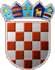 REPUBLIKA HRVATSKA KARLOVAČKA ŽUPANIJA GRAD OZALJTemeljem članka 109. Zakona o proračunu ("Narodne novine" broj 87/08, 136/12,15/15), članka 15. Pravilnika o polugodišnjem i godišnjem izvještaju o izvršenju proračuna ("Narodne novine" broj 24/13) te članka 33. Statuta Grada Ozlja ("Službeni glasnik" broj 5/09, 1/13, 2/13, 7/13-pročišćeni tekst) Gradsko vijeće Grada Ozlja na svojoj 18.sjednici održanoj 15.rujna 2015. godine donijelo je:Polugodišnji izvještaj o izvršenju proračuna Grada Ozlja za 2015. godinuNaslovnicaI. OPĆI DIOČlanak 1.Proračun Grada Ozlja u razdoblju od 01.01.- 30.06.2015. godine, izvršen je kako slijedi:RAČUNA PRIHODA I RASHODAIzvršenje 01.01.-30.06.2014.Plan proračuna 2015. godinuIzvršenje 01.01.-30.06.2015.RAČUNA FINANCIRANJARASPOLOŽIVIH SREDSTAVA IZ PRETHODNIH GODINAČlanak 2.Izvršenje prihoda i rashoda, odnosno primitaka i izdataka, po ekonomskoj klasifikaciji, utvrđenih u Računu prihoda i rashoda i Računu financiranja za prvo polugodište 2015. godine, utvrđuje se kako slijedi:REPUBLIKA HRVATSKA KARLOVAČKA ŽUPANIJA GRAD OZALJStr.1rptE3L-2Str.2rptE3L-2Str.3rptE3L-2REPUBLIKA HRVATSKA KARLOVAČKA ŽUPANIJA GRAD OZALJPolugodišnji izvještaj o izvršenju proračuna Grada Ozlja za 2015. godinuA. Račun prihoda i rashoda - RASHODIPolugodišnji izvještaj o izvršenju proračuna Grada Ozlja za 2015. godinuA. Račun prihoda i rashoda - RASHODIPolugodišnji izvještaj o izvršenju proračuna Grada Ozlja za 2015. godinuA. Račun prihoda i rashoda - RASHODIPolugodišnji izvještaj o izvršenju proračuna Grada Ozlja za 2015. godinuA. Račun prihoda i rashoda - RASHODIREPUBLIKA HRVATSKA KARLOVAČKA ŽUPANIJA GRAD OZALJREPUBLIKA HRVATSKA KARLOVAČKA ŽUPANIJA GRAD OZALJREPUBLIKA HRVATSKA KARLOVAČKA ŽUPANIJA GRAD OZALJREPUBLIKA HRVATSKA KARLOVAČKA ŽUPANIJA GRAD OZALJIZVJEŠTAJI I OBRAZLOŽENJE UZ POLUGODIŠNJI IZVJEŠTAJ O IZVRŠENJU PRORAČUNA GRADA OZLJA ZA 2015. GODINUOdredbom članka 109. Zakona o proračunu («Narodne novine» broj 87/08,136/12,15/15) utvrđena je obveza Gradonačelnice jedinice lokalne samouprave da podnese Polugodišnji izvještaj o izvršenju Proračuna za prvo polugodište tekuće godine predstavničkom tijelu na donošenje, najkasnije do 15. rujna tekuće proračunske godine.Prema odredbi članka 4. Pravilnika o polugodišnjem i godišnjem izvještaju o izvršenju proračuna („Narodne novine“ broj 24/13) Polugodišnji izvještaj o izvršenju proračuna sadrži:Opći dio proračuna koji čini Račun prihoda i rashoda i Račun financiranja na razini odjeljka ekonomske klasifikacije (tabelarni dio)Posebni dio proračuna po organizacijskoj i programskoj klasifikaciji te razini odjeljka ekonomske klasifikacije (tabelarni dio)Izvještaj o zaduživanju na domaćem i stranom tržištu novca i kapitalaIzvještaj o korištenju proračunske zaliheIzvještaj o danim jamstvima i izdacima po danim jamstvimaObrazloženje ostvarenja prihoda i primitaka, rashoda i izdatakaSukladno odredbama Pravilnika o polugodišnjem i godišnjem izvještavanju o izvršenju proračuna („Narodne novine“ 24/13) ukoliko od donošenja proračuna odnosno poslijednjih izmjena i dopuna propračuna nije bilo preraspodjela podaci o tekućem planu se ne iskazuju već se indeksi izvršenja iskazuju u odnosu na izvorni plan za proračunsku godinu. Kako u prvom polugodištu 2015. godine nije bilo preraspodjela izvorni plan u odnosu na koji se utvrđuju indeksi izvršenja je I. rebalans za 2015. godinu.Slijedom naprijed navedenog, u nastavku se daju izvještaji i obrazloženja kako slijedi:IZVJEŠTAJ O ZADUŽIVANJU NA TRŽIŠTU NOVCA I KAPITALADana 15.05.2014. godine potpisan je ugovor o dugoročnom kreditu br. 5000096339 u svrhu izgradnje pročistača otpadnih voda Grada Ozlja na iznos od 5.500.000,00 kn, s rokom korištenja kredita do 30.06.2015. godine, počekom od godine dana te rokom otplate od 7 godina. U prvom polugodištu 2015. godine realizirano je 2.610.055,73 kn kredita.IZVJEŠTAJ O KORIŠTENJU PRORAČUNSKE ZALIHEProračunom Grada Ozlja za 2015. godinu nisu planirana sredstva proračunske zalihe.IZVJEŠTAJ O DANIM JAMSTVIMA I IZDACIMA PO DANIM JAMSTVIMAU prvoj polovici 2015. godine Grad Ozalj nije davao jamstva trgovačkim društvima i ustanovama u svom vlasništvu, niti je imao izdataka po danim jamstvima.OBRAZLOŽENJE OSTVARENIH PRIHODA I PRIMITAKA TE RASHODA I IZDATAKA PREMA EKONOMSKOJ KLASIFIKACIJITabela 1.: Pregled ostvarenih prihoda/primitaka i rashoda/izdataka Proračuna grada Ozlja u prvom polugodištu 2015. godine u odnosu na ostvarenje istih u istom izvještajnom razdoblju prethodne godine te u odnosu na plan za tekuću proračunsku godinu:1U prvoj polovici 2015. godine ukupni prihodi ostvareni su u iznosu od 6.633.561,52 kn, što u odnosu na godišnji plan za 2015. godinu, predstavlja izvršenje od 29,55%. U  odnosu na isto razdoblje prethodne godine, ukupno ostvareni prihodi bilježe smanjenje od 11,10%. Ukupni prihodi sastoje se od prihoda poslovanja, ostvarenih u iznosu od 6.621.766,41 kn i prihoda od prodaje nefinancijske imovine, ostvarenih u iznosu od 11.795,11 kn.Ukupni rashodi ostvareni su u iznosu od 9.408.690,22 kn, što čini 44,12% godišnjeg plana za 2015. godinu, a sastoje se od rashoda poslovanja, ostvarenih u iznosu od 6.237.198,18 kn i rashoda za nabavu nefinancijske imovine, ostvarenih u iznosu od 3.171.492,04 kn. U odnosu na isto razdoblje prethodne godine, ukupno ostvareni rashodi bilježe povećanje od 49,21%.Razlika između ostvarenih ukupnih prihoda i ukupnih rashoda, odnosno manjak prihoda Proračuna Grada Ozlja ostvaren u prvoj polovici 2015. godine, iznosi 2.775.128,70 kn.Primici od imovine i zaduživanja su u prvoj polovini 2015. godine ostvareni u iznosu od od 2.610.055,73 kn.Razlika između ukupno ostvareni prihoda i primitaka te rashoda i izdataka, odnosno manjak prihoda Proračuna Grada Ozlja ostvaren u prvoj polovini 2015. godine, iznosi 165.072,97 kn.U 2015. godinu prenesen je višak prihoda iz 2014. godine u iznosu od 607.243,26 kn. Izdataka po osnovi kredita nije bilo. Obzirom da je u prvom polugodištu 2015. godine ostvaren manjak prihoda u iznosu od 165.072,97 kn, uz preneseni višak prihoda iz 2014. godine u iznosu 607.243,26 kn u drugoj polovici 2015. godine ostaje višak prihoda u iznosu od 442.170,29 kn.U nastavku slijedi pregled planiranih i ostvarenih prihoda/primitaka i rashoda/izdataka po osnovnim skupinama:PRIHODI I PRIMICI OSTVARENI U PRVOJ POLOVICI 2015. GODINETabela broj 2: Pregled ostvarenih prihoda/primitaka Proračuna Grada Ozlja u odnosu na godišnji plan te ostvarenje u istom razdoblju prethodne godine:2Ukupni prihodi za 2015. godinu planirani su u iznosu od 22.448.000,00 kn, a u prvoj polovici 2015. godine ostvareni su u iznosu od 6.633.561,52 kn.Prihodi poslovanja- ostvareni su u iznosu od 6.621.766,41 kn što u odnosu na godišnji plan predstavlja ostvarenje od 29,63%. U odnosu na isto razdoblje 2014. godine, prihodi poslovanja bilježe smanjenje od 10,93%. Udio prihoda poslovanja u ukupnim prihodima ostvarenim u prvoj polovici 2015. godine iznosi 99,82%. Ostvarenje prihoda poslovanja, obzirom na vrste prihoda, je slijedeće:Prihodi od poreza – u odnosu na ukupno ostvarene prihode, prihodi od poreza čine najveći dio: 65,56%. Ostvareni su u iznosu od 4.348.986,79 kn što u odnosu na plan iznosi izvršenje od 41,73%. U odnosu na isto razdoblje prethodne godine, prihodi od poreza bilježe pad od 16,07%.Porez i prirez na dohodakPorez i prirez na dohodak - u prvoj polovici 2015. godine prihodi od poreza i prireza na dohodak ostvarenje od 41,93% u odnosu na godišnji plan. Ostvareni su u iznosu od 4.005.170,28 kn. Od ukupnog iznosa ostvarenih prihoda od poreza i prireza na dohodak, na porez na dohodak odnosi se dio u iznosu od 3.327.761,29 kn, a na prirez na porez na dohodak odnosi se iznos od 665.553,85 kn.Porez i prirez na dohodak od nesamostalnog rada - unutar prihoda od poreza i prireza na dohodak najveći udio imaju prihodi od poreza i prireza na dohodak od nesamostalnog rada (iz plaća zaposlenih) koji su ostvareni u iznosu od 3.651.730,48 kn. U odnosu na isto razdoblje prethodne godine bilježe pad od 22,21%.Prihodi od poreza i prireza na dohodak od samostalnih djelatnosti - ostvareni su u iznosu od 467.994,83 kn, od čega na prihode od poreza i prireza obrtnika i slobodnih zanimanja otpada iznos od 235.274,89 kn, a na prihode od poreza i prireza od ostalih samostalnih djelatnosti, koje se povremeno obavljaju, otpada iznos od 232.719,94 kn. U odnosu na isto razdoblje prethodne godine ovi prihodi bilježe porast od 2,27%.Prihodi od poreza i prireza od imovine i imovinskih prava - koji su ostvareni u ukupnom iznosu od 74.276,57 kn čine prihodi od poreza od imovine i imovinskih prava (70.143,05 kn) i prihodi od iznajmljivanja stanova, soba i postelja putnicima i turistima (4.133,52 kn). U odnosu na isto razdoblje prethodne godine ovi prihodi bilježe rast od 76,10%.Prihodi od poreza i prireza na dohodak od kapitala - koji su ostvareni u iznosu od 80.989,83 kn, sastoje se od prihoda od poreza i prireza na dohodak od dividendi i udjela u dobiti (52.291,43 kn), prihoda od poreza i prireza po odbitku na dohodak od kamata (11.855,14 kn) te od prihoda od poreza i prireza na dohodak od osiguranja života i3dobrovoljnog mirovinskog osiguranja (16.843,26 kn). U odnosu na isto razdoblje prethodne godine ovi prihodi bilježe pad od 32,34%.Porez i prirez na dohodak po godišnjoj prijavi - po prijavama poreza na dohodak za  2014. godinu, u prvom polugodištu 2015. godine, uplaćeno je 31.381,98 kn, a vraćeno je 310.321,57 kn poreza i prireza na porez na dohodak. Uplate poreza po prijavama ostvarene su u manjem iznosu u odnosu na isto razdoblje prethodne godine za 68,22%, dok su povrati poreza po prijavama manji su u odnosu na ostvarenje iz istog razdoblja prethodne godine za 44,68%.Porez i prirez na dohodak utvrđen u postupku nadzora za prethodne godine - po postupcima nadzora nadležnih institucija za ranije godine, izvršena je uplata poreza i prireza na dohodak u iznosu od 9.118,16 kn, što je manje u odnosu na isto razdoblje prethodne godine za 3,89%.Porezi na imovinuPrihodi od poreza na imovinu - ostvareni su u iznosu od 281.920,82 kn, što u odnosu na godišnji plan predstavlja ostvarenje od 53,80%. U odnosu na ostvarenje u istom razdoblju prethodne godine, prihodi od poreza na imovinu bilježe rast od 8,84%.Stalni porezi na nepokretnu imovinu - ostvareni su u iznosu od 5.473,65 kn čine prihodi od poreza na kuće za odmor, koji su ostvareni u iznosu od 5.113,65 kn, i prihodi od poreza za korištenje javnih površina, koji su ostvareni u iznosu od 360,00 kn.Povremeni porezi na imovinu - podrazumijevaju prihode od poreza na promet nekretnina, koji su ostvarei u iznosu od 276.447,17 kn.Porezi na robu i usluge - ostvareni su u iznosu od 61.895,69 kn, od čega se na prihode od poreza na potrošnju (porez na promet) odnosi iznos od 49.104,01 kn, a na prihode od poreza na tvrtku (porez na korištenje dobara ili izvođenje aktivnosti) odnosi se iznos od 12.791,68 kn. U odnosu na isto razdoblje prethodne godine, prihodi od poreza na robu i usluge potrošnju bilježe rast od 1,04%.Prihodi od pomoći čine 4,36% ukupno ostvarenih prihoda u prvom polugodištu 2015. godine. Ostvareni su u iznosu od 289.195,60 kn, što predstavlja ostvarenje plana od 3,99%. U odnosu na isto razdoblje 2014. godine, prihodi od pomoći bilježe rast od 57,88%.Tekuće pomoći iz proračuna - ostvarene su u iznosu od 246.495,60 kn, od čega se iznos od 234.495,60 kn odnosi na prihode od Hrvatskog zavoda za zapošljavanje za javne radove, za dječji vrtić 6.000,00 kn te za izradu modela uređenja društvenog doma na Šljunčari 6.000,00 kn od Nacionalne zaklade za razvoj civilnog društva.Kapitalne pomoći iz proračuna - ostvarene su u iznosu od 42.700,00 kn. Iznos od 8.000,00 kn odnosi na pomoć Karlovačke županije za nabavu knjiga za potrebe knjižnice, iznos od 16.300,00 kn odnosi se na pomoć Fonda za zaštitu okoliša i energetsku učinkovitost za pregled javne rasvjete, te iznos od 18.400,00 kn kapitalnih pomoći iz državnog proračuna odnosi se na nabavu za potrebe knjižnice.Prihodi od imovine čine 5,63% ukupno ostvarenih prihoda u prvom polugodištu 2015. godine. Ostvareni su u iznosu od 373.481,19 kn, što iznosi 36,47% plana. Sastoje se od prihoda od financijske imovine (kamata), čije ostvarenje iznosi 2.235,16 kn, i prihoda od nefinancijske imovine, čije ostvarenje iznosi 371.246,03 kn.Prihodi od nefinancijske imovine odnose se na prihode po osnovi koncesije za obavljanje dimnjačarskih i pogrebnih poslova (2.700,00 kn), na prihode po osnovi zakupa i iznajmljivanja imovine (50.142,09 kn), na naknade za korištenje nefinancijske imovine (prihoda od naknade za korištenje prostora elektrane i prihoda od spomeničke rente –4130.696,29 kn) te na ostale prihode od nefinancijske imovine (naknada za zadržavanje nezakonito izgrađenih zgrada (187.707,65kn).Prihodi od administrativnih pristojbi, pristojbi po posebnim propisima i prihodi od naknada čine 15,44% ukupnio ostvarenih prihoda. Ostvareni su u iznosu od 1.024.483,83 kn, što predstavlja ostvarenje od 42,58% godišnjeg plana. Sastoje se od prihoda od prodaje administrativnih i ostalih pristojbi koji su ostvareni u iznosu od 54.527,55 kn, prihoda po posebnim propisima koji su ostvareni u iznosu od 315.799,22 kn i prihoda od komunalnih doprinosa i naknada koji su ostvareni u iznosu od 654.157,06 kn. U odnosu na ostvarenje u istom razdoblju prethodne godine, prihodi po posebnim propisima bilježe pad prihoda od 48,77%, dok ostvarenje prihoda od komunalnih doprinosa i naknada bilježi porast od 23,33% u odnosu na prethodnu godinu.Upravne i administrativne pristojbe - čine prihodi od prodaje državnih biljega ostvareni u iznosu od 54.096,30 kn te prihodi od boravišnih pristojbi ostvareni u iznosu od 431,25 kn.Prihodi po posebnim propisima - od ukupno ostvarenih prihoda po posebnim propisima u prvoj polovici 2015. godine ostvareno je 24.719,90 kn prihoda od vodoprivrede, 42.910,55 kn prihoda od doprinosa za šume, 17.060,00 kn prihoda od mjesnog samodoprinosa te ostalih nespomenutih prihoda u iznosu od 231.108,77 kn. Ostali nespomenuti prihodi po posebnim propisima odnose se na prihode ostvarene po osnovu naplate naknade za uređenje voda (5%) u iznosu od 19.851,34 kn, na prihode ostvarene po osnovi promjene namjene zemljišta u iznosu od 6.463,10 kn, na prihode ostvarene temeljem ugovora o refundaciji troškova centralnog grijanja 37.541,04 kn, na prihode ostvarene od refundacije za volontere i komunalnog redara 17.280,00 kn te prihodi od ostalih nespomenutih prihoda u iznosu od 149.972,42 kn (od značajnijih prihoda: Heiniken – za MO Vivodina 50.000,00 kn, povrat neutrošenih sredstava Župa sv. Vida 10.000,00 kn ).Komunalni doprinosi i naknade - najveći udio unutar ove vrste prihoda imaju prihodi od komunalnih doprinosa i naknada. U prvoj polovici godine ostvareno je 255.761,46 kn prihoda od komunalnih doprinosa, 397.840,60 kn prihoda od komunalnih naknada, te 555,00 kn od naknada za priključak.U odnosu na prethodnu godinu, prihodi od komunalnog doprinosa veći su za 89,86%, prihodi od komunalne naknade veći su za 2,58%, dok su prihodi od naknade za priključenje su manji za 92,93%.Prihodi od prodaje proizvoda i roba te pruženih usluga i prihodi od donacija – čine 8,78% ukupno ostvarenih prihoda. Ostvareni su u iznosu od 582.619,00 kn što predstavlja ostvarenje od 46,57% godišnjeg plana.Ovi prihodi odnose se na prihode proračunskih korisnika koji su u sustavu riznice: Gradske knjižnice i čitaonice I.Belostenca, Zavičajnog muzeja Ozalj te Dječjeg vrtića i jaslica„Zvončić“.Gradska knjižnica i čitaonica I.Belostenca je u prvom polugodištu 2015. godine ostvarila prihode od članarina u iznosu od 2.080,00 kn, Zavičajni muzej Ozalj je od prodaje ulaznica ostvario prihode u iznosu od 34.370,000 kn, te od prodaje promidžbenih materijala prihode u iznosu od 13.400,00 kn, prihodi Dječjeg vrtića „Zvončić“ su prvoj polovici 2015. godine iznosili 532.769,00 kn. U odnosu na isto razdoblje prošle godine, prihodi svih proračunskih korisnika su uvećani.Prihodi po osnovi kazni i upravnih mjera - ostvareni su iznosu od 3.000,00 kn, a isto se odnosi na naplatu kazne za prekomjerno korištenje nerazvrstane ceste.5Prihodi od prodaje nefinancijske imovinePrihodi od prodaje nefinancijske imovine - ostvareni su u iznosu od 11.795,11 kn što je za 57,23% manje od ostvarenja iste vrste prihoda u prvom pologodištu 2014. godine. U odnosu na godišnji plan, ostvarenje iznosi 11,80%. Ostvareni prihodi se u cjelosti odnose na prihode po osnovi prodaje stanova sa stanarskim pravom, a udio predmetnih prihoda u ukupnim prihodima ostvarenih u prvoj polovici 2015. godine iznosio je 0,18%.Primici od financijske imovine i zaduživanjaPrimici od financijske imovine i zaduživanja - ostvareni su prihodi od povlačenja tranše kredita u iznosu od 2.610.055,73 kn.U nastavku se daje prikaz prihoda/ primitaka ostvarenih u prvom polugodištu 2015. godine, u odnosu na isto izvještajno razdoblje prethodne godine, te u odnosu na godišnji plan za 2015. godinu:12000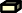 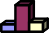 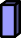 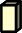 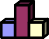 100008000600040002000061	63	64	65	66	68	71	72	84RASHODI I IZDACI U PRVOM POLUGODIŠTU 2015. GODINETabela br.3: Pregled planiranih i ostvarenih rashoda/izdataka Proračuna Grada Ozlja u prvom polugodištu 2015. godine, u odnosu na ostvarenje u istom izvještajnom razdoblju prethodne godine, te u odnosu na godišnji plan za 2015. godinu:6Rashodi poslovanja - ostvareni su u iznosu od 6.237.198,18 kn što je za 16,07% više od rashoda poslovanja ostvarenih u prvom polugodištu prethodne godine. U odnosu na godišnji plan za 2015. godinu, ostvarenje rashoda poslovanja iznosi 38,84%. Rashodi poslovanja imaju udio od 66,30% u ukupno ostvarenim rashodima i izdacima, a čine ih:Rashodi za zaposlene čine 22,55% ukupnih rashoda. Ostvareni su u iznosu od 2.121.819,54 kn, što predstavlja ostvarenje od 46,93% u odnosu na godišnji plan. U odnosu na isto razdoblje prethodne godine, rashodi za zaposlene uvećali su se za 9,33%.Najveći udio u rashodima za zaposlene imaju troškovi bruto plaća radnika, za koje je u prvom polugodištu 2015. godine izdvojeno 1.751.732,80 kn (46,94% godišnjeg plana), zatim slijede rashodi za doprinose na plaće, koji su ostvareni u iznosu od 300.104,47 kn (47,75% godišnjeg plana), te ostali rashodi za zaposlene (nagrade, darovi, naknade za bolovanje duže od 42 dana i sl.) za koje je izdvojeno 69.982,27 kn (43,60% godišnjeg plana).Od ukupnih rashoda za zaposlene, na rashode zaposlenih u Gradskoj upravi odnosi se iznos od 1.008.571,21 kn, na rashode za zaposlene u Dječjem vrtiću i jaslicama „Zvončić“ odnosi  se iznos od 936.387,87 kn, na zaposlene u Gradskoj knjižnici i čitaonici Ivan Belostenac odnosi se iznos od 75.828,38 kn, a na zaposlene u Zavičajnom muzeju odnosi se iznos od 101.032,08 kn.Materijalni rashodi - čine 33,59% ukupno ostvarenih rashoda. Ostvareni su u iznosu od 3.159.925,18 kn što predstavlja ostvarenje od 44,25% godišnjeg plana. U odnosu na isto razdoblje prethodne godine, materijalni rashodi su se povećali za 26,19%.Naknade troškova zaposlenima - iznosile su u prvoj polovici 2015. godine 176.705,57 kn (izvršenje: 54,62%). Unutar naknada troškova zaposlenima na rashode za službena putovanja izdvojeno je 34.721,08 kn, od čega se na zaposlenike gradske uprave odnosi iznos od 32.625,08 kn, a na zaposlenike dječjeg vrtića odnosi se iznos od 2.096,00 kn. Najveći se dio, 124.385,00 kn, odnosi na naknade za prijevoz na posao i s posla. Od navedenog se iznosa na naknade zaposlenima u gradskoj upravi odnosi iznos od 34.151,00 kn, na naknade zaposlenima u dječjem vrtiću i jaslicama Zvončić odnosi se dio od 65.100,00 kn, a  na naknade zaposlenim u Zavičajnom muzeju odnosi se iznos od 5.940,00 kn, te za javne radove 19.194,00 kn. Za stručno usavršavanje zaposlenika izdvojeno je 17.599,49 kn od čega se na zaposlenike gradske uprave odnosi iznos od 13.310,00 kn, a na zaposlenike vrtića 2.139,49 kn te na zaposlenike knjižnice 2.150,00 kn.Rashodi za materijal i energiju - ostvareni su u iznosu od 849.334,86 kn (izvršenje: 46,83%).Za uredski materijal i ostale materijalne rashode (literatura, sredstva za čišćenje, materijal za higijenske potrebe) utrošeno je 82.882,13 kn, za nabavu namirnica u dječjem vrtiću utrošeno je 197.404,36 kn, trgovačke robe u Zavičajnom muzeju Ozalj utrošeno je 2.095,00 kn, za energiju: 525.477,03 kn (432.212,77 kn za električnu energiju, 92.054,26 kn za motorni benzin, lož ulje i drva za grijanje), za materijal i djelove za tekuće i investicijsko održavanje (nerazvrstanih cesta, zelenih površina, opreme, transportnih sredstava) utrošeno je 27.233,867kn, za sitni inventar i autogume je utrošeno 8.598,63 kn te za službenu obuću i odjeću utrošeno je 5.643,85 kn.Rashodi za usluge - unutar ukupnih materijalnih rashoda najveći udio imaju rashodi za usluge za koje je izdvojeno 1.889.446,44 kn. U odnosu na prvu polovicu prethodne  godine, rashodi za usluge povećali su za 56,87%. Ostvarenje u odnosu na godišnji plan iznosi 41,99%.Za usluge telefona, pošte i prijevoza utrošeno je 46.794,31 kn, usluge tekućeg i investicijskog održavanja koji predstavljaju najveću stavku unutar rashoda za usluge izdvojeno je 1.074.748,59 kn. Od navedenog iznosa, dio od 345.505,57 kn odnosi se na usluge održavanja nerazvrstanih cesta, dio od 175.906,25 kn odnosi se na održavanje javne rasvjete, dio od 2.875,00 kn atmosferskih voda, dio od 5.895,03 kn odnosi se na održavanje objekata i opreme u vlasništvu Grada, dio od 33.943,58 kn odnosi se na usluge održavanja objekata koje koriste proračunski korisnici, dio od 329.591,25 kn odnosi se na troškove koncesionara za održavanje cesta u zimskim uvjetima, a dio od 98.831,33 kn za održavanje javnih površina, iznos od 82.200,58 kn za program upravljanja imovinom. Usluge promidžbe i informiranja, za koje je u prvoj polovici 2015. godine izdvojeno 18.034,78 kn, u većini se odnose se troškove objavljivanja oglasa. Za komunalne usluge, u prvoj polovici 2015. godine, je izdvojeno 127.123,59 kn. Isto se u dijelu od 61.576,03 kn odnosi na naknadu za odlaganje otpada na deponiji „Ilovac“, dio od 15.333,60 kn odnosi se na grijanje zgrade Kurilovac 1, dio od 27.729,89 kn odnosi se na troškove pričuve, a dio od 22.484,07 kn odnosi se na usluge opskrbe vodom, odvoza smeća i ostalih komunalnih usluga Gradske uprave i proračunskih korisnika. Za usluge zakupnina i najamnina utrošeno je 48.000,00 kn, dok je za zdravstvene i veterinarske usluge izdvojeno je 11.714,83 kn. Na intelektualne i osobne usluge, u prvoj polovici 2015. godine, utrošeno je 477.698,39 kn. Od navedenog iznosa, dio od 47.453,27 kn odnosi se na troškove intelektualnih usluga za potrebe Gradske knjižnice i čitaonice I.Belostenca (troškovi žirija kod odabira najljepše kratke ljubavne priče-Moje drago serce), dio od 7.647,75kn odnosi se na troškove intelektualnih usluga za potrebe Zavičajnog muzeja Ozalj (usluge studentskog servisa i sl.), dio u iznosu od 116.500,00 kn odnosi se na izradu projektne dokumentacije (idejnih rješenja), dio od 115.957,89 kn odnosi se na geodetsko katastarske usluge, dio od 7.950,89 kn na odvjetničke usluge, dio od 3.650,87 kn odnosi se na troškove autorskih honorara i ugovora o djelu, dio od 4.401,56 kn odnosi se na troškove intelektualnih usluga za potrebe gradske uprave (naplata poreza od strane Porezne uprave), a dio od 174.136,16 kn odnosi se na konzultantske usluge vezane za projekte. Za računalne usluge izdvojeno je 20.412,67 kn te za ostale usluge 64.919,28 kn.Naknade troškova osobama izvan radnog odnosa - u prvoj polovici 2015. godine iznosile su 22.681,84 kn, a iste se odnose na doprinose za volontere koji su na stručnom osposobljavanju bez zasnivanja radnog odnosa u Gradskoj upravi i kod proračunskih korisnika.Za ostale nespomenute rashode poslovanja - je u prvoj polovici 2015. godine izdvojeno 221.756,47 kn (49,89% plana). Najvećim se dijelom odnose na naknade za rad predstavničkih i izvršnih tijela (74.142,38 kn), na rashode za plaćanje premija osiguranja 11.278,43 kn, na reprezentaciju (51.114,21 kn), na članarine (u Udruzi Gradova, LAG-u, Hrvatskoj zajednici pučkih otvorenih učilišta) je utrošeno 27.447,99 kn, a za pristojbe i naknade je izdvojeno 11.410,96 kn. Na ostale nespomenute rashode poslovanja utrošeno je 46.362,50 kn gdje ulaze, troškovi rashoda protokola (1.818,68 kn) i ostali nespomenuti rashodi poslovanja-vodni doprinos, sudske pristojbe, naknada za uređenje voda (44.543,82 kn).Financijski rashodi – čine 0,50% ukupnih rashoda, a ostvareni su u iznosu od47.055,70 kn (izvršenje: 19,05%).Odnose se, u iznosu od 34.062,53 na kamate za primljene zajmove, te na usluge platnog prometa za što je izdvojeno 12.993,17 kn. U odnosu na prethodnu godinu, ovi rashodi bilježe smanjenje od 15,54%.8Rashodi za subvencije – u ukupnim rashodima zastupljeni su sa 0,65%, a ostvareni su u iznosu od 61.408,42 kn.Na subvencije trgovačkim društvima u javnom sektoru utrošeno je 46.564,18 kn, (Centar za gospodarenje otpadom Karlovačke županije) te na subvencije trgovačkim društvima, obrtnicima, malim i srednjim poduzetnicima 14.844,24 kn ( Puškarić, Kovač, Agroprojekt d.o.o.). U odnosu na prethodnu godinu, ovi rashodi bilježe rast od 632,48%.Rashodi za naknade građanima i kućanstvima – u prvoj polovici 2015. godine iznosili su 335.576,51 kn (izvršenje: 54,30%), a u ukupnim rashodima imaju udio od 3,57%. U odnosu na isto razdoblje prethodne godine, ovi rashodi bilježe porast od 19,40%.Rashodi za naknade građanima i kućanstvima se u dijelu od 87.468,14 kn odnose na naknade isplaćene u novcu, a u dijelu od 248.108,37 kn na naknade u naravi. Naknade u novcu se odnose na stipendije učenicima i studentima 44.600,00 kn, na naknade za novorođenčad 28.000,00 kn, na troškove pomoći obiteljima 14.868,14 kn. Naknade isplaćene u naravi odnose se na naknade za sufinanciranje prijevoza srednjoškolaca (72.963,82 kn), na naknade za pokriće troškova stanovanja (el. energije i komunalija – 130.891,55 kn), na naknade za pokriće troškova prehrane učenika (21.750,00 kn), te na naknade za predškolski odgoj (22.503,00 kn).Ostali rashodi – odnose se na tekuće i kapitalne donacije u novcu, a ostvarene su u iznosu od 511.412,83 kn, što u odnosu na godišnji plan predstavlja izvršenje od 15,39%. U odnosu na isto razdoblje prethodne godine, ostali rashodi bilježe pad od 12,38%.Ostali rashodi sudjeluju u ukupnim rashodima sa 5,44%. Pregled korisnika donacija u prvoj polovici 2015. godine, iznosi doniranih sredstava, te svrhe donacija, dat je u slijedećoj tabeli:9Rashodi za nabavu nefinancijske imovine - čine 33,70% ukupnih rashoda ostvarenih u prvom polugodištu 2015. godine. Ostvareni su u iznosu od 3.171.492,04 kn (izvršenje: 60,23%). U odnosu na prethodnu godinu bilježe rast od 240,34%. Odnose se na:Rashodi za nabavu neproizvedene imovine – za rashode za nabavu neproizvedene imovine utrošeno je 10.665,00 kn za kupnju zemljišta.Rashodi za nabavu proizvedene dugotrajne imovine - najveći udio u rashodima za nabavu proizvedene dugotrajne imovine imaju ulaganja u građevinske objekte, koji su ostvareni u iznosu od 3.133.911,90 kn. Od navedenog iznos od 553.933,96 kn odnosi se na rekonstrukciju ceste u poduzetničkoj zoni, te iznos od 2.579.977,94 kn koji se odnosi se na pročistač.Rashodi za nabavu postrojenja i opreme - ostvareni su u iznosu od 25.622,14 kn (izvršenje: 14,00%), a odnose se na troškove računala i računalne opreme u iznosu od 7.301,45 kn, nabavu uredske opreme u iznosu od 1.899,90 kn te na troškove nabave opreme   u iznosu od 16.420,79 kn.Rashodi za nabavu knjiga, umjetničkih djela i ostalih izložbenih vrijednosti iznosili su 1.293,00 kn, a isti se odnose na nabavu knjiga za gradsku knjižnicu.Izdataka za financijsku imovinu i otplate zajmova u prvoj polovici 2015. godine nije bilo.U nastavku se daje prikaz rashoda/izdataka ostvarenih u prvom polugodištu 2014. godine u odnosu na isto izvještajno razdoblje prethodne godine te u odnosu na godišnji plan za 2015. godinu:8000000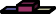 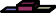 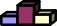 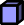 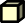 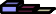 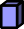 7000000600000050000004000000300000020000001000000031	32	34	35	37	38	41	42	5410OBRAZLOŽENJE	OSTVARENJA	RASHODA	I	IZDATAKA	PREMA ORGANIZACIJSKOJ I PROGRAMSKOJ KLASIFIKACIJIIzvješće o izvršenim preraspodjelamaTijekom prvog polugodišta 2015. godine nije bilo preraspodjele sredstava.Izvješće o izvršenju po razdjelima i programima proračunaObzirom na razdjele i programe, izvršenje proračuna Grada Ozlja u prvoj polovici 2015. godini je slijedeće:Učešće rashoda obzirom na Razdjele Proračuna u ukupno ostvarenim rashodima je slijedeće:Izvješće o izvršenju programaObzirom na programe, izvršenje proračuna Grada Ozlja u 2015. godini je slijedeće:11Učešće Razdjela 001 u ukupnim rashodima iznosi 1,62%. Izvršenje Programa  redovne djelatnosti Gradskog vijeća odnosno Gradonačelnice u prvom polugodištu 2015. godini iznosi 54,08%. U svrhu realizacije predmetnog programa utrošena su sredstva u  iznosu od 151.957,56 kn, od čega za naknade za rad predstavničkih i izvršnih tijela i povjerenstava 45.408,42 kn, naknade za zamjenicu gradonačelnice 25.140,20 kn, trošak reprezentacije 47.340,26 kn, te usluge promidžbe i informiranja 1.250,00 kn, te ostale nespomenute rashode poslovanja 1.818,68 kn. Za rad političkih stranaka je izdvojeno najmanje sredstava u okviru ovog programa 31.000,00 kn.Na rashode u okviru Razdjela 002: Jedinstvenog upravnog odjela otpada 79,95% ukupnih rashoda. Utrošeno je 7.521.935,26 kn. Najviše je izdvojeno za Program izgradnje komunalne infrastrukture 3.233.911,90 kn što predstavlja izvršenje godišnjeg plana od 56,30%, za Program održavanja komunalne infrastrukture utrošeno je 1.497.932,82 kn što u odnosu na godišnji plan predstavlja izvršenje od 46,51% te za Program javne uprave i administracije za koji je utrošeno 1.347.918,61 kn, odnosno u odnosu na godišnji plan program je izvršen sa 45,40%.Najveće ostvarenje u odnosu na plan bilježe: Program zaštite okoliša (58,64% godišnjeg plana), Program izgradnje komunalne infrastrukture (56,30 % godišnjeg plana), Program socijalne skrbi ( 55,67% godišnjeg plana), Program organiziranja i provođenja zaštite i spašavanja (50,00 % godišnjeg plana).Najveće odstupanje u odnosu na plan bilježe: Program energetski održivog razvoja grada Ozlja i Program izrade planske dokumentacije u kojima nije bilo izvršenja u prvom polugodištu 2015. godine, Program kreditnog zaduženja (0,74% godišnjeg plana), te Program poticanja poljoprivredne proizvodnje (13,78% godišnjeg plana).Što se tiče proračunskih korisnika Proračuna Grada Ozlja, u ukupnim rashodima proračunski korisnici sudjeluju sa 18,43%. Najviše je sredstava utrošeno za Program poslovanja Dječjeg vrtića Zvončić (1.385.998,81 kn), a najmanje za Program poslovanja Pučkog otvorenog učilišta Katarina Zrinska (11.962,05 kn).Ozalj, 31.kolovoz 2015. godine12Prihodi poslovanja7.434.413,86 kn22.348.000,00 kn6.621.766,41 knPrihodi od prodaje nefinancijske imovine27.581,07 kn100.000,00 kn11.795,11 knUKUPNO PRIHODA7.461.994,93 kn22.448.000,00 kn6.633.561,52 knRashodi poslovanja5.373.775,76 kn16.058.243,26 kn6.237.198,18 knRashodi za nabavu nefinancijske imovine931.851,69 kn5.266.000,00 kn3.171.492,04 knUKUPNO RASHODA6.305.627,45 kn21.324.243,26 kn9.408.690,22 knRAZLIKA VIŠAK/MANJAK1.156.367,48 kn1.123.756,74 kn-2.775.128,70 knPrimici od financijske imovine i zaduživanja0,00 kn2.784.000,00 kn2.610.055,73 knIzdaci za financijsku imovinu i otplate zajmova0,00 kn4.515.000,00 kn0,00 knNETO FINANCIRANJE0,00 kn-1.731.000,00 kn2.610.055,73 knRASPOLOŽIVIH SREDSTAVA IZ PRETHODNIH GODINA-1.282.339,13 kn607.243,26 kn607.243,26 knVIŠAK/MANJAK + NETO FINANCIRANJE + RASPOLOŽIVA SREDSTVA IZ PRETHODNIH GODINA-125.971,65 kn0,00 kn442.170,29 knPolugodišnji izvještaj o izvršenju proračuna Grada Ozlja za 2015. godinuA.Račun prihoda i rashoda - PRIHODIPolugodišnji izvještaj o izvršenju proračuna Grada Ozlja za 2015. godinuA.Račun prihoda i rashoda - PRIHODIPolugodišnji izvještaj o izvršenju proračuna Grada Ozlja za 2015. godinuA.Račun prihoda i rashoda - PRIHODIPolugodišnji izvještaj o izvršenju proračuna Grada Ozlja za 2015. godinuA.Račun prihoda i rashoda - PRIHODIPolugodišnji izvještaj o izvršenju proračuna Grada Ozlja za 2015. godinuA.Račun prihoda i rashoda - PRIHODIPolugodišnji izvještaj o izvršenju proračuna Grada Ozlja za 2015. godinuA.Račun prihoda i rashoda - PRIHODIPolugodišnji izvještaj o izvršenju proračuna Grada Ozlja za 2015. godinuA.Račun prihoda i rashoda - PRIHODIPolugodišnji izvještaj o izvršenju proračuna Grada Ozlja za 2015. godinuA.Račun prihoda i rashoda - PRIHODIRačun/ Pozicija1Račun/ Pozicija1Opis2Izvršenje 01.01.-30.06.2014.3Izvorni plan za 2015. godinu4Izvršenje 01.01.-30.06.2015.5Indeks 5/36Indeks 5/476Prihodi poslovanja7.434.413,8622.348.000,006.621.766,4189,07%29,63%61Prihodi od poreza5.181.520,8310.422.000,004.348.986,7983,93%41,73%611Porez i prirez na dohodak4.861.244,059.553.000,004.005.170,2882,39%41,93%6111Porez i prirez na dohodak od nesamostalnog rada4.694.501,153.651.730,4877,79%6112Porez i prirez na dohodak od samostalnih djelatnosti457.618,80467.994,83102,27%6113Porez i prirez na dohodak od imovine i imovinskih prava42.178,0674.276,57176,10%6114Porez i prirez na dohodak od kapitala119.707,6680.989,8367,66%6115Porez i prirez na dohodak po godišnjoj prijavi98.744,4231.381,9831,78%6116Porez i prirez na dohodak utvrđen u postupku nadzora za prethodne godine9.486,999.118,1696,11%6117Povrat poreza i prireza na dohodak po godišnjoj prijavi-560.993,03-310.321,5755,32%613Porezi na imovinu259.015,51524.000,00281.920,82108,84%53,80%6131Stalni porezi na nepokretnu imovinu (zemlju, zgrade, kuće i ostalo)12.345,785.473,6544,34%6134Povremeni porezi na imovinu246.669,73276.447,17112,07%614Porezi na robu i usluge61.261,27345.000,0061.895,69101,04%17,94%6142Porez na promet53.210,2549.104,0192,28%6145Porezi na korištenje dobara ili izvođenje aktivnosti8.051,0212.791,68158,88%63Pomoći iz inozemstva i od subjekata unutar općeg proračuna183.170,007.244.000,00289.195,60157,88%3,99%633Pomoći proračunu iz drugih proračuna183.170,002.595.000,00289.195,60157,88%11,14%6331Tekuće pomoćiproračunu iz drugih proračuna12.020,00246.495,602050,71%6332Kapitalne pomoći proračunu iz drugih proračuna171.150,0042.700,0024,95%638Pomoći iz državnog proračuna temeljem prijenosa EU sredstava0,004.649.000,000,000,00%Polugodišnji izvještaj o izvršenju proračuna Grada Ozlja za 2015. godinuA.Račun prihoda i rashoda - PRIHODIPolugodišnji izvještaj o izvršenju proračuna Grada Ozlja za 2015. godinuA.Račun prihoda i rashoda - PRIHODIPolugodišnji izvještaj o izvršenju proračuna Grada Ozlja za 2015. godinuA.Račun prihoda i rashoda - PRIHODIPolugodišnji izvještaj o izvršenju proračuna Grada Ozlja za 2015. godinuA.Račun prihoda i rashoda - PRIHODIPolugodišnji izvještaj o izvršenju proračuna Grada Ozlja za 2015. godinuA.Račun prihoda i rashoda - PRIHODIPolugodišnji izvještaj o izvršenju proračuna Grada Ozlja za 2015. godinuA.Račun prihoda i rashoda - PRIHODIPolugodišnji izvještaj o izvršenju proračuna Grada Ozlja za 2015. godinuA.Račun prihoda i rashoda - PRIHODIPolugodišnji izvještaj o izvršenju proračuna Grada Ozlja za 2015. godinuA.Račun prihoda i rashoda - PRIHODIRačun/ Pozicija1Račun/ Pozicija1Opis2Izvršenje 01.01.-30.06.2014.3Izvorni plan za 2015. godinu4Izvršenje 01.01.-30.06.2015.5Indeks 5/36Indeks 5/476382Kapitalne pomoći iz državnog proračuna temeljem prijenosa EU sredstava0,000,0064Prihodi od imovine287.228,301.024.000,00373.481,19130,03%36,47%641Prihodi od financijske imovine2.324,55365.000,002.235,1696,15%0,61%6413Kamate na oročena sredstva i depozite po viđenju604,811.495,29247,23%64147790-Prihodi od zateznih kamata1.719,74739,8743,02%6417Prihodi od dobiti trgovačkih društava, banaka i ostalih financijskih institucija po posebnim propisima0,000,00642Prihodi od nefinancijske imovine284.903,75659.000,00371.246,03130,31%56,33%6421Naknade za koncesije2.700,002.700,00100,00%6422Prihodi od zakupa i iznajmljivanja imovine54.144,1050.142,0992,61%6423Naknada za korištenje nefinancijske imovine128.903,08130.696,29101,39%6429Ostali prihodi od nefinancijske imovine99.156,57187.707,65189,30%65Prihodi od administrativnih pristojbi, prist po pos.propisima i naknada1.197.785,732.406.000,001.024.483,8385,53%42,58%651Upravne i administrativne pristojbe50.993,39152.000,0054.527,55106,93%35,87%6513Ostale upravne pristojbe50.692,3054.096,30106,72%6514Ostale pristojbe301,09431,25143,23%652Prihodi po posebnim propisima616.387,81662.000,00315.799,2251,23%47,70%6522Prihodi vodoprivrede11.282,9424.719,90219,09%6524Doprinosi za šume18.658,8242.910,55229,97%6525Mjesni samodoprinos4.550,0017.060,00374,95%6526Ostali nespomenuti prihodi581.896,05231.108,7739,72%653Komunalni doprinosi i naknade530.404,531.592.000,00654.157,06123,33%41,09%6531Komunalni doprinosi134.707,28255.761,46189,86%6532Komunalne naknade387.844,25397.840,60102,58%6533Naknade za priključak7.853,00555,007,07%66Prihodi od prodaje proizvoda i roba te pruženih usluga i ph od donacija584.509,001.251.000,00582.619,0099,68%46,57%Polugodišnji izvještaj o izvršenju proračuna Grada Ozlja za 2015. godinuA.Račun prihoda i rashoda - PRIHODIPolugodišnji izvještaj o izvršenju proračuna Grada Ozlja za 2015. godinuA.Račun prihoda i rashoda - PRIHODIPolugodišnji izvještaj o izvršenju proračuna Grada Ozlja za 2015. godinuA.Račun prihoda i rashoda - PRIHODIPolugodišnji izvještaj o izvršenju proračuna Grada Ozlja za 2015. godinuA.Račun prihoda i rashoda - PRIHODIPolugodišnji izvještaj o izvršenju proračuna Grada Ozlja za 2015. godinuA.Račun prihoda i rashoda - PRIHODIPolugodišnji izvještaj o izvršenju proračuna Grada Ozlja za 2015. godinuA.Račun prihoda i rashoda - PRIHODIPolugodišnji izvještaj o izvršenju proračuna Grada Ozlja za 2015. godinuA.Račun prihoda i rashoda - PRIHODIPolugodišnji izvještaj o izvršenju proračuna Grada Ozlja za 2015. godinuA.Račun prihoda i rashoda - PRIHODIRačun/ Pozicija1Račun/ Pozicija1Opis2Izvršenje 01.01.-30.06.2014.3Izvorni plan za 2015. godinu4Izvršenje 01.01.-30.06.2015.5Indeks 5/36Indeks 5/47661Prihodi od prodaje proizvoda i robe te pruženih usluga560.209,001.231.000,00582.619,00104,00%47,33%6614Prihodi od prodaje proizvoda i roba6.550,0013.400,00204,58%6615Prihodi od pruženih usluga553.659,00569.219,00102,81%663Donacije od pravnih i fizičkih osoba izvan opće države24.300,0020.000,000,000,00%0,00%6631Tekuće donacije24.300,000,000,00%6632Kapitalne donacije0,000,0068Kazne, upravne mjere i ostali prihodi200,001.000,003.000,001500,00%300,00%681Kazne i upravne mjere200,001.000,003.000,001500,00%300,00%6819Ostale kazne200,003.000,001500,00%7Prihodi od prodaje nefinancijske imovine27.581,07100.000,0011.795,1142,77%11,80%71Prihodi od prodaje neproizvedene imovine0,0070.000,000,000,00%711Prihodi od prodaje materijalne imovine - prirodnih bogatstava0,0070.000,000,000,00%7111Zemljište0,000,0072Prihodi od prodaje proizvedene dugotrajne imovine27.581,0730.000,0011.795,1142,77%39,32%721Prihodi od prodaje građevinskih objekata27.581,0730.000,0011.795,1142,77%39,32%7211Stambeni objekti27.581,0711.795,1142,77%UKUPNO7.461.994,9322.448.000,006.633.561,5288,90%29,55%Račun/ Pozicija1Račun/ Pozicija1Opis2Izvršenje 01.01.-30.06.2014.3Izvorni plan za 2015. godinu4Izvršenje 01.01.-30.06.2015.5Indeks 5/36Indeks 5/473Rashodi poslovanja5.373.775,7616.058.243,266.237.198,18116,07%38,84%31Rashodi za zaposlene1.940.792,864.521.243,262.121.819,54109,33%46,93%311Plaće1.637.637,243.732.243,261.751.732,80106,97%46,94%3111Plaće za redovan rad1.637.637,241.751.732,80106,97%312Ostali rashodi za zaposlene38.160,38160.500,0069.982,27183,39%43,60%3121Ostali rashodi za zaposlene38.160,3869.982,27183,39%313Doprinosi na plaće264.995,24628.500,00300.104,47113,25%47,75%3132Doprinosi za zdravstveno osiguranje237.155,48270.418,65114,03%3133Doprinosi za zapošljavanje27.839,7629.685,82106,63%32Materijalni rashodi2.504.140,717.141.000,003.159.925,18126,19%44,25%321Naknade troškova zaposlenima141.433,50323.500,00176.705,57124,94%54,62%3211Službena putovanja19.104,0034.721,08181,75%3212Naknade za prijevoz, za rad na terenu i odvojeni život119.729,50124.385,00103,89%3213Stručno usavršavanje zaposlenika2.600,0017.599,49676,90%322Rashodi za materijal i energiju850.628,101.813.500,00849.334,8699,85%46,83%3221Uredski materijal i ostali materijalni rashodi77.738,3282.882,13106,62%3222Materijal i sirovine181.124,89199.499,36110,14%3223Energija526.442,90525.477,0399,82%3224Mat. i dijelovi za tekuće i investicijsko održavanje47.739,6727.233,8657,05%3225Sitni inventar i auto gume10.072,628.598,6385,37%3227Službena, radna i zaštitna odjeća i obuća7.509,705.643,8575,15%323Rashodi za usluge1.204.457,044.499.500,001.889.446,44156,87%41,99%3231Usluge telefona, pošte i prijevoza41.108,0346.794,31113,83%Račun/ Pozicija1Račun/ Pozicija1Opis2Izvršenje 01.01.-30.06.2014.3Izvorni plan za 2015. godinu4Izvršenje 01.01.-30.06.2015.5Indeks 5/36Indeks 5/473232Usluge tekućeg i investicijskog održavanja604.431,471.074.748,59177,81%3233Usluge promidžbe i informiranja9.393,9018.034,78191,98%3234Komunalne usluge120.266,66127.123,59105,70%3235Zakupnine i najamnine40.000,0048.000,00120,00%3236Zdravstvene i veterinarske usluge16.725,2311.714,8370,04%3237Intelektualne i osobne usluge304.317,88477.698,39156,97%3238Računalne usluge24.047,3920.412,6784,89%3239Ostale usluge44.166,4864.919,28146,99%324Naknade toškova osobama izvan radnog odnosa35.092,9160.000,0022.681,8464,63%37,80%3241Naknade troškova osobama izvan radnog odnosa35.092,9122.681,8464,63%329Ostali nespomenuti rashodi poslovanja272.529,16444.500,00221.756,4781,37%49,89%3291Naknade za rad predstavničkih i izvršnih tijela, povjerenstava i slično156.700,7674.142,3847,31%3292Premije osiguranja10.164,4711.278,43110,96%3293Reprezentacija39.638,7851.114,21128,95%3294Članarine11.964,0827.447,99229,42%3295Pristojbe i naknade4.354,0011.410,96262,08%3299Ostali nespomenuti rashodi poslovanja49.707,0746.362,5093,27%34Financijski rashodi55.710,63247.000,0047.055,7084,46%19,05%342Kamate za primljene zajmove0,00220.000,0034.062,5315,48%3422Kamate za primljene zajmove od banaka i ostalih financijskih institucija u javnom sektoru0,0034.062,53343Ostali financijski rashodi55.710,6327.000,0012.993,1723,32%48,12%3431Bankarske usluge i usluge platnog prometa11.702,7212.993,17111,03%3433Zatezne kamate7,910,000,00%3434Ostali nespomenuti financijski rashodi44.000,000,000,00%35Subvencije8.383,65207.000,0061.408,42732,48%29,67%351Subvencije trgovačkim društvima u javnom sektoru0,00127.000,0046.564,1836,66%3512Subvencije trgovačkim društvima u javnom sektoru0,0046.564,18352Subvencije trgovačkim društvima, obrtnicima, malim i srednjim poduzetnicima izvan javnog sektora8.383,6580.000,0014.844,24177,06%18,56%Račun/ Pozicija1Račun/ Pozicija1Opis2Izvršenje 01.01.-30.06.2014.3Izvorni plan za 2015. godinu4Izvršenje 01.01.-30.06.2015.5Indeks 5/36Indeks 5/473523Subvencije poljoprivrednicima, obrtnicima, malim i srednjim poduzetnicima8.383,6514.844,24177,06%37Naknade građanima i kućanstvima na temelju osiguranja i druge naknade281.055,56618.000,00335.576,51119,40%54,30%372Ostale naknade građanima i kućanstvima iz proračuna281.055,56618.000,00335.576,51119,40%54,30%3721Naknade građanima i kućanstvima u novcu84.620,0087.468,14103,37%3722Naknade građanima i kućanstvima u naravi196.435,56248.108,37126,31%38Ostali rashodi583.692,353.324.000,00511.412,8387,62%15,39%381Tekuće donacije583.692,351.667.000,00494.977,0184,80%29,69%3811Tekuće donacije u novcu583.692,35494.977,0184,80%386Kapitalne pomoći0,001.657.000,0016.435,820,99%3861Kapitalne pomoći bankama i ostalim financijskim institucijama i trgovačkim društvima u javnom sektoru0,0016.435,824Rashodi za nabavu nefinancijske imovine931.851,695.266.000,003.171.492,04340,34%60,23%41Rashodi za nabavu neproizvedene imovine233.174,00110.000,0010.665,004,57%9,70%411Materijalna imovina - prirodna bogatstva198.159,0060.000,0010.665,005,38%17,78%4111Zemljište198.159,0010.665,005,38%412Nematerijalna imovina35.015,0050.000,000,000,00%0,00%4124Ostala prava35.015,000,000,00%42Rashodi za nabavu proizvedene dugotrajne imovine698.677,695.156.000,003.160.827,04452,40%61,30%421Građevinski objekti564.243,174.102.000,003.133.911,90555,42%76,40%4211Stambeni objekti0,000,004212Poslovni objekti61.085,630,000,00%4213Ceste, željeznice i slični građevinski objekti303.157,54553.933,96182,72%4214Ostali građevinski objekti200.000,002.579.977,941289,99%422Postrojenja i oprema80.591,00183.000,0025.622,1431,79%14,00%4221Uredska oprema i namještaj8.591,009.201,35107,10%4227Uređaji, strojevi i oprema za ostale namjene72.000,0016.420,7922,81%423Prijevozna sredstva0,0060.000,000,000,00%Račun/ Pozicija1Račun/ Pozicija1Opis2Izvršenje 01.01.-30.06.2014.3Izvorni plan za 2015. godinu4Izvršenje 01.01.-30.06.2015.5Indeks 5/36Indeks 5/474231Prijevozna sredstva u cestovnom prometu0,000,00424Knjige, umjetnička djela i ostale izložbene vrijednosti44.998,52111.000,001.293,002,87%1,16%4241Knjige u knjižnicama44.998,521.293,002,87%4243Muzejski izlošci i predmeti prirodnih rijetkosti0,000,00425Višegodišnji nasadi i osnovno stado0,0030.000,000,000,00%4251Višegodišnji nasadi0,000,00426Nematerijalna proizvedena imovina8.845,00670.000,000,000,00%0,00%4262Ulaganja u računalne programe0,000,004263Umjetnička, literarna i znanstvena djela0,000,004264Ostala nematerijalna proizvedena imovina8.845,000,000,00%UKUPNO6.305.627,4521.324.243,269.408.690,22149,21%44,12%Polugodišnji izvještaj o izvršenju proračuna Grada Ozlja za 2015. godinuB.Račun financiranjaPolugodišnji izvještaj o izvršenju proračuna Grada Ozlja za 2015. godinuB.Račun financiranjaPolugodišnji izvještaj o izvršenju proračuna Grada Ozlja za 2015. godinuB.Račun financiranjaPolugodišnji izvještaj o izvršenju proračuna Grada Ozlja za 2015. godinuB.Račun financiranjaPolugodišnji izvještaj o izvršenju proračuna Grada Ozlja za 2015. godinuB.Račun financiranjaPolugodišnji izvještaj o izvršenju proračuna Grada Ozlja za 2015. godinuB.Račun financiranjaPolugodišnji izvještaj o izvršenju proračuna Grada Ozlja za 2015. godinuB.Račun financiranjaPolugodišnji izvještaj o izvršenju proračuna Grada Ozlja za 2015. godinuB.Račun financiranjaRačun/ Pozicija1Račun/ Pozicija1Opis2Izvršenje 01.01.-30.06.2014.3Izvorni plan za 2015. godinu4Izvršenje 01.01.-30.06.2015.5Indeks 5/36Indeks 5/475Izdaci za financijsku imovinu i otplate zajmova0,00-4.515.000,000,000,00%53Izdaci za dionice i udjele u glavnici0,00-115.000,000,000,00%532Dionice i udjeli u glavnici trgovačkih društava u javnom sektoru0,00-115.000,000,000,00%5321Dionice i udjeli u glavnici trgovačkih društava u javnom sektoru0,000,0054Izdaci za otplatu glavnice primljenih zajmova0,00-4.400.000,000,000,00%542Otplata glavnice primljenih zajmova od banaka i ostalih financijskih institucija u javnom sektoru0,00-4.400.000,000,000,00%5422Otplata glavnice primljenih kredita i zajmova od kreditnih i ostalih financijskih institucija u javnom sektoru0,000,008Primici od financijske imovine i zaduživanja0,002.784.000,002.610.055,7393,75%84Primici od zaduživanja0,002.784.000,002.610.055,7393,75%842Primljeni zajmovi od banaka i ostalih financijskih institucija u javnom sektoru0,002.784.000,002.610.055,7393,75%8422Primljeni krediti od kreditnih institucija u javnom sektoru0,002.610.055,73UKUPNO0,00-1.731.000,002.610.055,73-150,78%Polugodišnji izvještaj o izvršenju proračuna Grada Ozlja za 2015. godinuPosebni dio - organizacijska klasifikacijaPolugodišnji izvještaj o izvršenju proračuna Grada Ozlja za 2015. godinuPosebni dio - organizacijska klasifikacijaPolugodišnji izvještaj o izvršenju proračuna Grada Ozlja za 2015. godinuPosebni dio - organizacijska klasifikacijaPolugodišnji izvještaj o izvršenju proračuna Grada Ozlja za 2015. godinuPosebni dio - organizacijska klasifikacijaPolugodišnji izvještaj o izvršenju proračuna Grada Ozlja za 2015. godinuPosebni dio - organizacijska klasifikacijaRačun/ Pozicija1Opis2Izvorni plan za 2015. godinu3Izvršenje 01.01.-30.06.2015.4Indeks 4/35RAZDJEL001GRADSKO VIJEĆE, URED GRADONAČELNIKA281.000,00151.957,5654,08%GLAVA00101GRADSKO VIJEĆE, URED GRADONAČELNIKA281.000,00151.957,5654,08%RAZDJEL002JEDINSTVENI UPRAVNI ODJEL25.558.243,269.256.732,6636,22%GLAVA00201JEDINSTVENI UPRAVNI ODJEL20.995.243,267.521.935,2635,83%GLAVA00202PRORAČUNSKI KORISNIK: 27476- PUČKO OTVORENO UČILIŠTE30.000,0011.692,0538,97%GLAVA00203PRORAČUNSKI KORISNIK: 42694-GRADSKA KNJIŽNICA I ČITAONICA I.BELOSTENAC574.000,00156.284,8127,23%GLAVA00204PRORAČUNSKI KORISNIK: 42686- ZAVIČAJNI MUZEJ OZALJ1.033.000,00180.821,7317,50%GLAVA00205PRORAČUNSKI KORISNIK: 27484-DJEČJI VRTIĆ ZVONČIĆ2.926.000,001.385.998,8147,37%UKUPNOUKUPNO25.839.243,269.408.690,2236,41%Polugodišnji izvještaj o izvršenju proračuna Grada Ozlja za 2015. godinuPosebni dio- Programska klasifikacijaPolugodišnji izvještaj o izvršenju proračuna Grada Ozlja za 2015. godinuPosebni dio- Programska klasifikacijaPolugodišnji izvještaj o izvršenju proračuna Grada Ozlja za 2015. godinuPosebni dio- Programska klasifikacijaPolugodišnji izvještaj o izvršenju proračuna Grada Ozlja za 2015. godinuPosebni dio- Programska klasifikacijaPolugodišnji izvještaj o izvršenju proračuna Grada Ozlja za 2015. godinuPosebni dio- Programska klasifikacijaPolugodišnji izvještaj o izvršenju proračuna Grada Ozlja za 2015. godinuPosebni dio- Programska klasifikacijaPolugodišnji izvještaj o izvršenju proračuna Grada Ozlja za 2015. godinuPosebni dio- Programska klasifikacijaPolugodišnji izvještaj o izvršenju proračuna Grada Ozlja za 2015. godinuPosebni dio- Programska klasifikacijaPolugodišnji izvještaj o izvršenju proračuna Grada Ozlja za 2015. godinuPosebni dio- Programska klasifikacijaPolugodišnji izvještaj o izvršenju proračuna Grada Ozlja za 2015. godinuPosebni dio- Programska klasifikacijaPolugodišnji izvještaj o izvršenju proračuna Grada Ozlja za 2015. godinuPosebni dio- Programska klasifikacijaPolugodišnji izvještaj o izvršenju proračuna Grada Ozlja za 2015. godinuPosebni dio- Programska klasifikacijaRačun/ Pozicija1Račun/ Pozicija1Račun/ Pozicija1Račun/ Pozicija1Račun/ Pozicija1Račun/ Pozicija1Račun/ Pozicija1Račun/ Pozicija1Opis2Izvorni plan za 2015. godinu3Izvršenje 01.01.-30.06.2015.4Indeks 4/35RAZDJEL001RAZDJEL001RAZDJEL001RAZDJEL001RAZDJEL001RAZDJEL001RAZDJEL001RAZDJEL001GRADSKO VIJEĆE, URED GRADONAČELNIKA281.000,00151.957,5654,08%GLAVA00101GLAVA00101GLAVA00101GLAVA00101GLAVA00101GLAVA00101GLAVA00101GLAVA00101GRADSKO VIJEĆE, URED GRADONAČELNIKA281.000,00151.957,5654,08%Program1011Program1011Program1011Program1011Program1011Program1011Program1011Program1011REDOVNA DJELATNOST GRADSKOG VIJEĆA I UREDA GRADONAČELNIKA281.000,00151.957,5654,08%Akt. A100110Akt. A100110Akt. A100110Akt. A100110Akt. A100110Akt. A100110Akt. A100110Akt. A100110POSLOVANJE GRADSKOG VIJEĆAFunkcija: 0111 Izvršna i zakonodavna tijela95.000,0045.408,4247,80%Izv.1POSLOVANJE GRADSKOG VIJEĆAFunkcija: 0111 Izvršna i zakonodavna tijela95.000,0045.408,4247,80%329329329329329Ostali nespomenuti rashodi poslovanja95.000,0045.408,4247,80%32913291329132913291Naknade za rad predstavničkih i izvršnih tijela, povjerenstava i slično95.000,0045.408,4247,80%Akt. A100111Akt. A100111Akt. A100111Akt. A100111Akt. A100111Akt. A100111Akt. A100111Akt. A100111POSLOVANJE UREDA GRADONAČELNIKAFunkcija: 0111 Izvršna i zakonodavna tijela155.000,0075.549,1448,74%Izv.1POSLOVANJE UREDA GRADONAČELNIKAFunkcija: 0111 Izvršna i zakonodavna tijela155.000,0075.549,1448,74%323323323323323Rashodi za usluge22.000,001.250,005,68%32333233323332333233Usluge promidžbe i informiranja22.000,001.250,005,68%329329329329329Ostali nespomenuti rashodi poslovanja133.000,0074.299,1455,86%32913291329132913291Naknade za rad predstavničkih i izvršnih tijela, povjerenstava i slično53.000,0025.140,2047,43%32933293329332933293Reprezentacija75.000,0047.340,2663,12%32993299329932993299Ostali nespomenuti rashodi poslovanja5.000,001.818,6836,37%Akt. A100113Akt. A100113Akt. A100113Akt. A100113Akt. A100113Akt. A100113Akt. A100113Akt. A100113DONACIJE POLITIČKIM STRANKAMAFunkcija: 0111 Izvršna i zakonodavna tijela31.000,0031.000,00100,00%Izv.1DONACIJE POLITIČKIM STRANKAMAFunkcija: 0111 Izvršna i zakonodavna tijela31.000,0031.000,00100,00%381381381381381Tekuće donacije31.000,0031.000,00100,00%38113811381138113811Tekuće donacije u novcu31.000,0031.000,00100,00%RAZDJEL002RAZDJEL002RAZDJEL002RAZDJEL002RAZDJEL002RAZDJEL002RAZDJEL002RAZDJEL002JEDINSTVENI UPRAVNI ODJEL25.558.243,269.256.732,6636,22%Polugodišnji izvještaj o izvršenju proračuna Grada Ozlja za 2015. godinuPosebni dio- Programska klasifikacijaPolugodišnji izvještaj o izvršenju proračuna Grada Ozlja za 2015. godinuPosebni dio- Programska klasifikacijaPolugodišnji izvještaj o izvršenju proračuna Grada Ozlja za 2015. godinuPosebni dio- Programska klasifikacijaPolugodišnji izvještaj o izvršenju proračuna Grada Ozlja za 2015. godinuPosebni dio- Programska klasifikacijaPolugodišnji izvještaj o izvršenju proračuna Grada Ozlja za 2015. godinuPosebni dio- Programska klasifikacijaPolugodišnji izvještaj o izvršenju proračuna Grada Ozlja za 2015. godinuPosebni dio- Programska klasifikacijaPolugodišnji izvještaj o izvršenju proračuna Grada Ozlja za 2015. godinuPosebni dio- Programska klasifikacijaPolugodišnji izvještaj o izvršenju proračuna Grada Ozlja za 2015. godinuPosebni dio- Programska klasifikacijaPolugodišnji izvještaj o izvršenju proračuna Grada Ozlja za 2015. godinuPosebni dio- Programska klasifikacijaPolugodišnji izvještaj o izvršenju proračuna Grada Ozlja za 2015. godinuPosebni dio- Programska klasifikacijaPolugodišnji izvještaj o izvršenju proračuna Grada Ozlja za 2015. godinuPosebni dio- Programska klasifikacijaPolugodišnji izvještaj o izvršenju proračuna Grada Ozlja za 2015. godinuPosebni dio- Programska klasifikacijaRačun/ Pozicija1Račun/ Pozicija1Račun/ Pozicija1Račun/ Pozicija1Račun/ Pozicija1Račun/ Pozicija1Račun/ Pozicija1Račun/ Pozicija1Opis2Izvorni plan za 2015. godinu3Izvršenje 01.01.-30.06.2015.4Indeks 4/35GLAVA00201GLAVA00201GLAVA00201GLAVA00201GLAVA00201GLAVA00201GLAVA00201GLAVA00201JEDINSTVENI UPRAVNI ODJEL20.995.243,267.521.935,2635,83%Program2011Program2011Program2011Program2011Program2011Program2011Program2011Program2011JAVNA UPRAVA I ADMINISTRACIJA2.969.243,261.347.918,6145,40%Akt. A301310Akt. A301310Akt. A301310Akt. A301310Akt. A301310Akt. A301310Akt. A301310Akt. A301310RASHODI ZA ZAPOSLENEFunkcija: 0111 Izvršna i zakonodavna tijela2.115.243,261.006.092,6147,56%Izv.1RASHODI ZA ZAPOSLENEFunkcija: 0111 Izvršna i zakonodavna tijela2.115.243,261.006.092,6147,56%311311311311311Plaće1.513.243,26708.885,5846,85%31113111311131113111Plaće za redovan rad1.513.243,26708.885,5846,85%312312312312312Ostali rashodi za zaposlene50.000,0020.060,0040,12%31213121312131213121Ostali rashodi za zaposlene50.000,0020.060,0040,12%313313313313313Doprinosi na plaće262.000,00120.734,7346,08%31323132313231323132Doprinosi za zdravstveno osiguranje235.000,00108.801,7246,30%31333133313331333133Doprinosi za zapošljavanje27.000,0011.933,0144,20%321321321321321Naknade troškova zaposlenima126.000,0080.086,0863,56%32113211321132113211Službena putovanja43.000,0032.625,0875,87%32123212321232123212Naknade za prijevoz, za rad na terenu i odvojeni život68.000,0034.151,0050,22%32133213321332133213Stručno usavršavanje zaposlenika15.000,0013.310,0088,73%323323323323323Rashodi za usluge48.000,008.366,5617,43%32373237323732373237Intelektualne i osobne usluge28.000,004.401,5615,72%32393239323932393239Ostale usluge20.000,003.965,0019,83%324324324324324Naknade toškova osobama izvan radnog odnosa40.000,0022.681,8456,70%32413241324132413241Naknade troškova osobama izvan radnog odnosa40.000,0022.681,8456,70%329329329329329Ostali nespomenuti rashodi poslovanja50.000,0032.284,6564,57%32923292329232923292Premije osiguranja14.000,003.910,0527,93%32943294329432943294Članarine29.000,0025.647,9988,44%32953295329532953295Pristojbe i naknade7.000,002.726,6138,95%343343343343343Ostali financijski rashodi26.000,0012.993,1749,97%34313431343134313431Bankarske usluge i usluge platnog prometa25.000,0012.993,1751,97%34333433343334333433Zatezne kamate1.000,000,000,00%Polugodišnji izvještaj o izvršenju proračuna Grada Ozlja za 2015. godinuPosebni dio- Programska klasifikacijaPolugodišnji izvještaj o izvršenju proračuna Grada Ozlja za 2015. godinuPosebni dio- Programska klasifikacijaPolugodišnji izvještaj o izvršenju proračuna Grada Ozlja za 2015. godinuPosebni dio- Programska klasifikacijaPolugodišnji izvještaj o izvršenju proračuna Grada Ozlja za 2015. godinuPosebni dio- Programska klasifikacijaPolugodišnji izvještaj o izvršenju proračuna Grada Ozlja za 2015. godinuPosebni dio- Programska klasifikacijaPolugodišnji izvještaj o izvršenju proračuna Grada Ozlja za 2015. godinuPosebni dio- Programska klasifikacijaPolugodišnji izvještaj o izvršenju proračuna Grada Ozlja za 2015. godinuPosebni dio- Programska klasifikacijaPolugodišnji izvještaj o izvršenju proračuna Grada Ozlja za 2015. godinuPosebni dio- Programska klasifikacijaPolugodišnji izvještaj o izvršenju proračuna Grada Ozlja za 2015. godinuPosebni dio- Programska klasifikacijaPolugodišnji izvještaj o izvršenju proračuna Grada Ozlja za 2015. godinuPosebni dio- Programska klasifikacijaPolugodišnji izvještaj o izvršenju proračuna Grada Ozlja za 2015. godinuPosebni dio- Programska klasifikacijaPolugodišnji izvještaj o izvršenju proračuna Grada Ozlja za 2015. godinuPosebni dio- Programska klasifikacijaRačun/ Pozicija1Račun/ Pozicija1Račun/ Pozicija1Račun/ Pozicija1Račun/ Pozicija1Račun/ Pozicija1Račun/ Pozicija1Račun/ Pozicija1Opis2Izvorni plan za 2015. godinu3Izvršenje 01.01.-30.06.2015.4Indeks 4/35Akt. A301311Akt. A301311Akt. A301311Akt. A301311Akt. A301311Akt. A301311Akt. A301311Akt. A301311NABAVA SREDSTAVA, PROIZVODA I USLUGA ZA RAD UPRAVEFunkcija: 0111 Izvršna i zakonodavna tijela707.000,00333.424,6447,16%Izv.13NABAVA SREDSTAVA, PROIZVODA I USLUGA ZA RAD UPRAVEFunkcija: 0111 Izvršna i zakonodavna tijela707.000,00333.424,6447,16%322322322322322Rashodi za materijal i energiju335.000,00140.035,9541,80%32213221322132213221Uredski materijal i ostali materijalni rashodi51.000,0033.981,7666,63%32233223322332233223Energija251.000,0089.403,2935,62%32243224322432243224Mat. i dijelovi za tekuće i investicijsko održavanje14.000,005.520,2639,43%32253225322532253225Sitni inventar i auto gume12.000,006.006,6950,06%32273227322732273227Službena, radna i zaštitna odjeća i obuća7.000,005.123,9573,20%323323323323323Rashodi za usluge326.000,00156.401,1347,98%32313231323132313231Usluge telefona, pošte i prijevoza75.000,0037.896,6650,53%32323232323232323232Usluge tekućeg i investicijskog održavanja31.000,005.895,0319,02%32333233323332333233Usluge promidžbe i informiranja27.000,0016.347,1860,55%32343234323432343234Komunalne usluge96.000,0047.429,7349,41%32373237323732373237Intelektualne i osobne usluge29.000,0011.601,7640,01%32383238323832383238Računalne usluge33.000,0014.500,1743,94%32393239323932393239Ostale usluge35.000,0022.730,6064,94%329329329329329Ostali nespomenuti rashodi poslovanja46.000,0036.987,5680,41%32953295329532953295Pristojbe i naknade6.000,004.140,0069,00%32993299329932993299Ostali nespomenuti rashodi poslovanja40.000,0032.847,5682,12%Akt. K301312Akt. K301312Akt. K301312Akt. K301312Akt. K301312Akt. K301312Akt. K301312Akt. K301312OPREMANJE JAVNE UPRAVE I ADMINISTRACIJEFunkcija: 0111 Izvršna i zakonodavna tijela147.000,008.401,365,72%Izv.1OPREMANJE JAVNE UPRAVE I ADMINISTRACIJEFunkcija: 0111 Izvršna i zakonodavna tijela147.000,008.401,365,72%422422422422422Postrojenja i oprema17.000,008.401,3649,42%42214221422142214221Uredska oprema i namještaj17.000,008.401,3649,42%423423423423423Prijevozna sredstva60.000,000,000,00%42314231423142314231Prijevozna sredstva u cestovnom prometu60.000,000,000,00%426426426426426Nematerijalna proizvedena imovina70.000,000,000,00%42624262426242624262Ulaganja u računalne programe70.000,000,000,00%Program2016Program2016Program2016Program2016Program2016Program2016Program2016Program2016PROGRAM JAVNIH POTREBA U KULTURI235.000,0065.000,0027,66%Polugodišnji izvještaj o izvršenju proračuna Grada Ozlja za 2015. godinuPosebni dio- Programska klasifikacijaPolugodišnji izvještaj o izvršenju proračuna Grada Ozlja za 2015. godinuPosebni dio- Programska klasifikacijaPolugodišnji izvještaj o izvršenju proračuna Grada Ozlja za 2015. godinuPosebni dio- Programska klasifikacijaPolugodišnji izvještaj o izvršenju proračuna Grada Ozlja za 2015. godinuPosebni dio- Programska klasifikacijaPolugodišnji izvještaj o izvršenju proračuna Grada Ozlja za 2015. godinuPosebni dio- Programska klasifikacijaPolugodišnji izvještaj o izvršenju proračuna Grada Ozlja za 2015. godinuPosebni dio- Programska klasifikacijaPolugodišnji izvještaj o izvršenju proračuna Grada Ozlja za 2015. godinuPosebni dio- Programska klasifikacijaPolugodišnji izvještaj o izvršenju proračuna Grada Ozlja za 2015. godinuPosebni dio- Programska klasifikacijaPolugodišnji izvještaj o izvršenju proračuna Grada Ozlja za 2015. godinuPosebni dio- Programska klasifikacijaPolugodišnji izvještaj o izvršenju proračuna Grada Ozlja za 2015. godinuPosebni dio- Programska klasifikacijaPolugodišnji izvještaj o izvršenju proračuna Grada Ozlja za 2015. godinuPosebni dio- Programska klasifikacijaPolugodišnji izvještaj o izvršenju proračuna Grada Ozlja za 2015. godinuPosebni dio- Programska klasifikacijaRačun/ Pozicija1Račun/ Pozicija1Račun/ Pozicija1Račun/ Pozicija1Račun/ Pozicija1Račun/ Pozicija1Račun/ Pozicija1Račun/ Pozicija1Opis2Izvorni plan za 2015. godinu3Izvršenje 01.01.-30.06.2015.4Indeks 4/35Akt. A201610Akt. A201610Akt. A201610Akt. A201610Akt. A201610Akt. A201610Akt. A201610Akt. A201610FINANCIRANJE REDOVNE DJELATNOSTI KUD-aFunkcija: 0820 Pružanje kulturnih usluga87.500,0017.000,0019,43%Izv.1FINANCIRANJE REDOVNE DJELATNOSTI KUD-aFunkcija: 0820 Pružanje kulturnih usluga87.500,0017.000,0019,43%381381381381381Tekuće donacije87.500,0017.000,0019,43%38113811381138113811Tekuće donacije u novcu87.500,0017.000,0019,43%Akt. A201611Akt. A201611Akt. A201611Akt. A201611Akt. A201611Akt. A201611Akt. A201611Akt. A201611ORGANIZACIJA MANIFESTACIJAFunkcija: 0820 Pružanje kulturnih usluga51.500,000,000,00%Izv.1ORGANIZACIJA MANIFESTACIJAFunkcija: 0820 Pružanje kulturnih usluga51.500,000,000,00%381381381381381Tekuće donacije51.500,000,000,00%38113811381138113811Tekuće donacije u novcu51.500,000,000,00%Akt. A201612Akt. A201612Akt. A201612Akt. A201612Akt. A201612Akt. A201612Akt. A201612Akt. A201612ZAKUP PROSTORA ZA RAD USTANOVA U KULTURIFunkcija: 0820 Službe kulture96.000,0048.000,0050,00%Izv.1ZAKUP PROSTORA ZA RAD USTANOVA U KULTURIFunkcija: 0820 Službe kulture96.000,0048.000,0050,00%323323323323323Rashodi za usluge96.000,0048.000,0050,00%32353235323532353235Zakupnine i najamnine96.000,0048.000,0050,00%Program2017Program2017Program2017Program2017Program2017Program2017Program2017Program2017PROGRAM JAVNIH POTREBA U ŠKOLSTVU185.000,0065.351,3835,33%Akt. A201710Akt. A201710Akt. A201710Akt. A201710Akt. A201710Akt. A201710Akt. A201710Akt. A201710FINANCIRANJE AKTIVNOSTI ŠKOLAFunkcija: 0980 Usluge obrazovanja koje nisu drugdje svrstane105.000,0020.751,3819,76%Izv.13FINANCIRANJE AKTIVNOSTI ŠKOLAFunkcija: 0980 Usluge obrazovanja koje nisu drugdje svrstane105.000,0020.751,3819,76%372372372372372Ostale naknade građanima i kućanstvima iz proračuna30.000,008.160,0027,20%37223722372237223722Naknade građanima i kućanstvima u naravi30.000,008.160,0027,20%381381381381381Tekuće donacije75.000,0012.591,3816,79%38113811381138113811Tekuće donacije u novcu75.000,0012.591,3816,79%Akt. A201711Akt. A201711Akt. A201711Akt. A201711Akt. A201711Akt. A201711Akt. A201711Akt. A201711STIPENDIRANJE UČENIKA I STUDENATAFunkcija: 1070 Socijalna pomoć stanovništvu koje nije obuhvaćeno redovnim socijalnim programima80.000,0044.600,0055,75%Izv.1STIPENDIRANJE UČENIKA I STUDENATAFunkcija: 1070 Socijalna pomoć stanovništvu koje nije obuhvaćeno redovnim socijalnim programima80.000,0044.600,0055,75%372372372372372Ostale naknade građanima i kućanstvima iz proračuna80.000,0044.600,0055,75%37213721372137213721Naknade građanima i kućanstvima u novcu80.000,0044.600,0055,75%Program2018Program2018Program2018Program2018Program2018Program2018Program2018Program2018PROGRAM SOCIJALNE SKRBI508.000,00282.816,5155,67%Akt. A201810Akt. A201810Akt. A201810Akt. A201810Akt. A201810Akt. A201810Akt. A201810Akt. A201810POMOĆ SOCIJALNO UGROŽENIM KATEGORIJAMA STANOVNIŠTVAFunkcija: 1070 Socijalna pomoć stanovništvu koje nije obuhvaćeno redovnim socijalnim programima508.000,00282.816,5155,67%Izv.134POMOĆ SOCIJALNO UGROŽENIM KATEGORIJAMA STANOVNIŠTVAFunkcija: 1070 Socijalna pomoć stanovništvu koje nije obuhvaćeno redovnim socijalnim programima508.000,00282.816,5155,67%372372372372372Ostale naknade građanima i kućanstvima iz proračuna508.000,00282.816,5155,67%37213721372137213721Naknade građanima i kućanstvima u novcu174.000,0042.868,1424,64%37223722372237223722Naknade građanima i kućanstvima u naravi334.000,00239.948,3771,84%Polugodišnji izvještaj o izvršenju proračuna Grada Ozlja za 2015. godinuPosebni dio- Programska klasifikacijaPolugodišnji izvještaj o izvršenju proračuna Grada Ozlja za 2015. godinuPosebni dio- Programska klasifikacijaPolugodišnji izvještaj o izvršenju proračuna Grada Ozlja za 2015. godinuPosebni dio- Programska klasifikacijaPolugodišnji izvještaj o izvršenju proračuna Grada Ozlja za 2015. godinuPosebni dio- Programska klasifikacijaPolugodišnji izvještaj o izvršenju proračuna Grada Ozlja za 2015. godinuPosebni dio- Programska klasifikacijaPolugodišnji izvještaj o izvršenju proračuna Grada Ozlja za 2015. godinuPosebni dio- Programska klasifikacijaPolugodišnji izvještaj o izvršenju proračuna Grada Ozlja za 2015. godinuPosebni dio- Programska klasifikacijaPolugodišnji izvještaj o izvršenju proračuna Grada Ozlja za 2015. godinuPosebni dio- Programska klasifikacijaPolugodišnji izvještaj o izvršenju proračuna Grada Ozlja za 2015. godinuPosebni dio- Programska klasifikacijaPolugodišnji izvještaj o izvršenju proračuna Grada Ozlja za 2015. godinuPosebni dio- Programska klasifikacijaPolugodišnji izvještaj o izvršenju proračuna Grada Ozlja za 2015. godinuPosebni dio- Programska klasifikacijaPolugodišnji izvještaj o izvršenju proračuna Grada Ozlja za 2015. godinuPosebni dio- Programska klasifikacijaRačun/ Pozicija1Račun/ Pozicija1Račun/ Pozicija1Račun/ Pozicija1Račun/ Pozicija1Račun/ Pozicija1Račun/ Pozicija1Račun/ Pozicija1Opis2Izvorni plan za 2015. godinu3Izvršenje 01.01.-30.06.2015.4Indeks 4/35Program2019Program2019Program2019Program2019Program2019Program2019Program2019Program2019RAZVOJ CIVILNOG DRUŠTVA302.000,00119.058,6339,42%Akt. A201910Akt. A201910Akt. A201910Akt. A201910Akt. A201910Akt. A201910Akt. A201910Akt. A201910FINANCIRANJE UDRUGA CIVILNOG DRUŠTVA I OSTALIH ORGANIZACIJAFunkcija: 1090 Aktivnosti socijalne zaštite koje nisu drugdje svrstane302.000,00119.058,6339,42%Izv.13FINANCIRANJE UDRUGA CIVILNOG DRUŠTVA I OSTALIH ORGANIZACIJAFunkcija: 1090 Aktivnosti socijalne zaštite koje nisu drugdje svrstane302.000,00119.058,6339,42%381381381381381Tekuće donacije302.000,00119.058,6339,42%38113811381138113811Tekuće donacije u novcu302.000,00119.058,6339,42%Program2020Program2020Program2020Program2020Program2020Program2020Program2020Program2020PROGRAM JAVNIH POTREBA U SPORTU200.000,0096.000,0048,00%Akt. A202010Akt. A202010Akt. A202010Akt. A202010Akt. A202010Akt. A202010Akt. A202010Akt. A202010FINANCIRANJE ZAJEDNICE SPORTSKIH UDRUGA I ŠPORTSKIH DRUŠTAVAFunkcija: 0810 Službe rekreacije i športa200.000,0096.000,0048,00%Izv.1FINANCIRANJE ZAJEDNICE SPORTSKIH UDRUGA I ŠPORTSKIH DRUŠTAVAFunkcija: 0810 Službe rekreacije i športa200.000,0096.000,0048,00%381381381381381Tekuće donacije200.000,0096.000,0048,00%38113811381138113811Tekuće donacije u novcu200.000,0096.000,0048,00%Program3011Program3011Program3011Program3011Program3011Program3011Program3011Program3011PROGRAM POTICANJA POLJOPRIVREDNE PROIZVODNJE110.000,0015.162,3013,78%Akt. A301110Akt. A301110Akt. A301110Akt. A301110Akt. A301110Akt. A301110Akt. A301110Akt. A301110SUBVENCIJE POLJOPRIVREDNICIMAFunkcija: 0421 Poljoprivreda50.000,009.399,3118,80%Izv.1SUBVENCIJE POLJOPRIVREDNICIMAFunkcija: 0421 Poljoprivreda50.000,009.399,3118,80%352352352352352Subvencije trgovačkim društvima, obrtnicima, malim i srednjim poduzetnicima izvan javnog sektora50.000,009.399,3118,80%35233523352335233523Subvencije poljoprivrednicima, obrtnicima, malim i srednjim poduzetnicima50.000,009.399,3118,80%Akt. A301111Akt. A301111Akt. A301111Akt. A301111Akt. A301111Akt. A301111Akt. A301111Akt. A301111PODUZETNIČKI IMPULSI ZA MLADE POLJOPRIVREDNIKEFunkcija: 0421 Poljoprivreda30.000,005.444,9318,15%Izv.1PODUZETNIČKI IMPULSI ZA MLADE POLJOPRIVREDNIKEFunkcija: 0421 Poljoprivreda30.000,005.444,9318,15%352352352352352Subvencije trgovačkim društvima, obrtnicima, malim i srednjim poduzetnicima izvan javnog sektora30.000,005.444,9318,15%35233523352335233523Subvencije poljoprivrednicima, obrtnicima, malim i srednjim poduzetnicima30.000,005.444,9318,15%Akt. K301112Akt. K301112Akt. K301112Akt. K301112Akt. K301112Akt. K301112Akt. K301112Akt. K301112PROJEKT GRADSKIH VRTOVAFunkcija: 0421 Poljoprivreda30.000,00318,061,06%Izv.14PROJEKT GRADSKIH VRTOVAFunkcija: 0421 Poljoprivreda30.000,00318,061,06%329329329329329Ostali nespomenuti rashodi poslovanja15.000,00318,062,12%32993299329932993299Ostali nespomenuti rashodi poslovanja15.000,00318,062,12%422422422422422Postrojenja i oprema15.000,000,000,00%42274227422742274227Uređaji, strojevi i oprema za ostale namjene15.000,000,000,00%Program3012Program3012Program3012Program3012Program3012Program3012Program3012Program3012PROGRAM ORGANIZIRANJA I PROVOĐENJA ZAŠTITE I SPAŠAVANJA20.000,0010.000,0050,00%Akt. A301211Akt. A301211Akt. A301211Akt. A301211Akt. A301211Akt. A301211Akt. A301211Akt. A301211GORSKA SLUŽBA SPAŠAVANJAFunkcija: 0220 Civilna obrana20.000,0010.000,0050,00%Izv.1GORSKA SLUŽBA SPAŠAVANJAFunkcija: 0220 Civilna obrana20.000,0010.000,0050,00%Polugodišnji izvještaj o izvršenju proračuna Grada Ozlja za 2015. godinuPosebni dio- Programska klasifikacijaPolugodišnji izvještaj o izvršenju proračuna Grada Ozlja za 2015. godinuPosebni dio- Programska klasifikacijaPolugodišnji izvještaj o izvršenju proračuna Grada Ozlja za 2015. godinuPosebni dio- Programska klasifikacijaPolugodišnji izvještaj o izvršenju proračuna Grada Ozlja za 2015. godinuPosebni dio- Programska klasifikacijaPolugodišnji izvještaj o izvršenju proračuna Grada Ozlja za 2015. godinuPosebni dio- Programska klasifikacijaPolugodišnji izvještaj o izvršenju proračuna Grada Ozlja za 2015. godinuPosebni dio- Programska klasifikacijaPolugodišnji izvještaj o izvršenju proračuna Grada Ozlja za 2015. godinuPosebni dio- Programska klasifikacijaPolugodišnji izvještaj o izvršenju proračuna Grada Ozlja za 2015. godinuPosebni dio- Programska klasifikacijaPolugodišnji izvještaj o izvršenju proračuna Grada Ozlja za 2015. godinuPosebni dio- Programska klasifikacijaPolugodišnji izvještaj o izvršenju proračuna Grada Ozlja za 2015. godinuPosebni dio- Programska klasifikacijaPolugodišnji izvještaj o izvršenju proračuna Grada Ozlja za 2015. godinuPosebni dio- Programska klasifikacijaPolugodišnji izvještaj o izvršenju proračuna Grada Ozlja za 2015. godinuPosebni dio- Programska klasifikacijaRačun/ Pozicija1Račun/ Pozicija1Račun/ Pozicija1Račun/ Pozicija1Račun/ Pozicija1Račun/ Pozicija1Račun/ Pozicija1Račun/ Pozicija1Opis2Izvorni plan za 2015. godinu3Izvršenje 01.01.-30.06.2015.4Indeks 4/35381381381381381Tekuće donacije20.000,0010.000,0050,00%38113811381138113811Tekuće donacije u novcu20.000,0010.000,0050,00%Program3014Program3014Program3014Program3014Program3014Program3014Program3014Program3014PROGRAM POTICANJA RAZVOJA TURIZMA190.000,0019.788,0010,41%Akt. A301410Akt. A301410Akt. A301410Akt. A301410Akt. A301410Akt. A301410Akt. A301410Akt. A301410FINANCIRANJE RADA TURISTIČKE ZAJEDNICEFunkcija: 0473 Turizam120.000,008.702,007,25%Izv.1FINANCIRANJE RADA TURISTIČKE ZAJEDNICEFunkcija: 0473 Turizam120.000,008.702,007,25%381381381381381Tekuće donacije120.000,008.702,007,25%38113811381138113811Tekuće donacije u novcu120.000,008.702,007,25%Akt. A301412Akt. A301412Akt. A301412Akt. A301412Akt. A301412Akt. A301412Akt. A301412Akt. A301412PRIPREMA PROJEKTA "KRABAT U OZLJU"Funkcija: 0473 Turizam20.000,0011.086,0055,43%Izv.1PRIPREMA PROJEKTA "KRABAT U OZLJU"Funkcija: 0473 Turizam20.000,0011.086,0055,43%323323323323323Rashodi za usluge20.000,0011.086,0055,43%32393239323932393239Ostale usluge20.000,0011.086,0055,43%Akt. K301413Akt. K301413Akt. K301413Akt. K301413Akt. K301413Akt. K301413Akt. K301413Akt. K301413UREĐENJE I OBNOVA STAROG GRADA OZALJFunkcija: 0473 Turizam50.000,000,000,00%Izv.14UREĐENJE I OBNOVA STAROG GRADA OZALJFunkcija: 0473 Turizam50.000,000,000,00%412412412412412Nematerijalna imovina50.000,000,000,00%41244124412441244124Ostala prava50.000,000,000,00%Program3015Program3015Program3015Program3015Program3015Program3015Program3015Program3015PROGRAM KREDITNOG ZADUŽENJA4.620.000,0034.062,530,74%Akt. A301510Akt. A301510Akt. A301510Akt. A301510Akt. A301510Akt. A301510Akt. A301510Akt. A301510OTPLATA KREDITAFunkcija: 0620 Razvoj zajednice4.620.000,0034.062,530,74%Izv.14OTPLATA KREDITAFunkcija: 0620 Razvoj zajednice4.620.000,0034.062,530,74%342342342342342Kamate za primljene zajmove220.000,0034.062,5315,48%34223422342234223422Kamate za primljene zajmove od banaka i ostalih financijskih institucija u javnom sektoru220.000,0034.062,5315,48%343343343343343Ostali financijski rashodi0,000,0034343434343434343434Ostali nespomenuti financijski rashodi0,000,00542542542542542Otplata glavnice primljenih zajmova od banaka i ostalih financijskih institucija u javnom sektoru4.400.000,000,000,00%54225422542254225422Otplata glavnice primljenih kredita i zajmova od kreditnih i ostalih financijskih institucija u javnom sektoru4.400.000,000,000,00%Program3016Program3016Program3016Program3016Program3016Program3016Program3016Program3016PROGRAM JAVNIH POTREBA U VATROGASTVU500.000,00200.625,0040,13%Akt. A301610Akt. A301610Akt. A301610Akt. A301610Akt. A301610Akt. A301610Akt. A301610Akt. A301610PREVENTIVNO DJELOVANJE NA ZAŠTITU OD POŽARAFunkcija: 0320 Usluge protupožarne zaštite500.000,00200.625,0040,13%Izv.1PREVENTIVNO DJELOVANJE NA ZAŠTITU OD POŽARAFunkcija: 0320 Usluge protupožarne zaštite500.000,00200.625,0040,13%381381381381381Tekuće donacije500.000,00200.625,0040,13%38113811381138113811Tekuće donacije u novcu500.000,00200.625,0040,13%Polugodišnji izvještaj o izvršenju proračuna Grada Ozlja za 2015. godinuPosebni dio- Programska klasifikacijaPolugodišnji izvještaj o izvršenju proračuna Grada Ozlja za 2015. godinuPosebni dio- Programska klasifikacijaPolugodišnji izvještaj o izvršenju proračuna Grada Ozlja za 2015. godinuPosebni dio- Programska klasifikacijaPolugodišnji izvještaj o izvršenju proračuna Grada Ozlja za 2015. godinuPosebni dio- Programska klasifikacijaPolugodišnji izvještaj o izvršenju proračuna Grada Ozlja za 2015. godinuPosebni dio- Programska klasifikacijaPolugodišnji izvještaj o izvršenju proračuna Grada Ozlja za 2015. godinuPosebni dio- Programska klasifikacijaPolugodišnji izvještaj o izvršenju proračuna Grada Ozlja za 2015. godinuPosebni dio- Programska klasifikacijaPolugodišnji izvještaj o izvršenju proračuna Grada Ozlja za 2015. godinuPosebni dio- Programska klasifikacijaPolugodišnji izvještaj o izvršenju proračuna Grada Ozlja za 2015. godinuPosebni dio- Programska klasifikacijaPolugodišnji izvještaj o izvršenju proračuna Grada Ozlja za 2015. godinuPosebni dio- Programska klasifikacijaPolugodišnji izvještaj o izvršenju proračuna Grada Ozlja za 2015. godinuPosebni dio- Programska klasifikacijaPolugodišnji izvještaj o izvršenju proračuna Grada Ozlja za 2015. godinuPosebni dio- Programska klasifikacijaRačun/ Pozicija1Račun/ Pozicija1Račun/ Pozicija1Račun/ Pozicija1Račun/ Pozicija1Račun/ Pozicija1Račun/ Pozicija1Račun/ Pozicija1Opis2Izvorni plan za 2015. godinu3Izvršenje 01.01.-30.06.2015.4Indeks 4/35Program3018Program3018Program3018Program3018Program3018Program3018Program3018Program3018PROGRAM UPRAVLJANJA IMOVINOM483.000,0082.200,5817,02%Akt. A301813Akt. A301813Akt. A301813Akt. A301813Akt. A301813Akt. A301813Akt. A301813Akt. A301813ULAGANJE U UDJELE U GLAVNICI TRGOVAČKIH DRUŠTAVAFunkcija: 0621 Razvoj zajednice (KS)115.000,000,000,00%Izv.1ULAGANJE U UDJELE U GLAVNICI TRGOVAČKIH DRUŠTAVAFunkcija: 0621 Razvoj zajednice (KS)115.000,000,000,00%532532532532532Dionice i udjeli u glavnici trgovačkih društava u javnom sektoru115.000,000,000,00%53215321532153215321Dionice i udjeli u glavnici trgovačkih društava u javnom sektoru115.000,000,000,00%Akt. A301814Akt. A301814Akt. A301814Akt. A301814Akt. A301814Akt. A301814Akt. A301814Akt. A301814FINANCIRANJE TRGOVAČKIH DRUŠTAVA S UDJELIMA GRADA OZLJA U GLAVNICIFunkcija: 0620 Razvoj zajednice80.000,000,000,00%Izv.1FINANCIRANJE TRGOVAČKIH DRUŠTAVA S UDJELIMA GRADA OZLJA U GLAVNICIFunkcija: 0620 Razvoj zajednice80.000,000,000,00%351351351351351Subvencije trgovačkim društvima u javnom sektoru80.000,000,000,00%35123512351235123512Subvencije trgovačkim društvima u javnom sektoru80.000,000,000,00%Akt. K301812Akt. K301812Akt. K301812Akt. K301812Akt. K301812Akt. K301812Akt. K301812Akt. K301812PROŠIRENJE DJEČJEG VRTIĆA ZVONČIĆFunkcija: 0911 Predškolsko obrazovanje150.000,000,000,00%Izv.1PROŠIRENJE DJEČJEG VRTIĆA ZVONČIĆFunkcija: 0911 Predškolsko obrazovanje150.000,000,000,00%426426426426426Nematerijalna proizvedena imovina150.000,000,000,00%42644264426442644264Ostala nematerijalna proizvedena imovina150.000,000,000,00%Akt. T301810Akt. T301810Akt. T301810Akt. T301810Akt. T301810Akt. T301810Akt. T301810Akt. T301810INVESTICIJSKO ODRŽAVANJE STAMBENIH I POSLOVNIH OBJEKATAFunkcija: 0621 Planiranje poboljšanja i razvoja objekata (stambenih, industrijskih, komunalnih	)138.000,0082.200,5859,57%Izv.3INVESTICIJSKO ODRŽAVANJE STAMBENIH I POSLOVNIH OBJEKATAFunkcija: 0621 Planiranje poboljšanja i razvoja objekata (stambenih, industrijskih, komunalnih	)138.000,0082.200,5859,57%323323323323323Rashodi za usluge138.000,0082.200,5859,57%32323232323232323232Usluge tekućeg i investicijskog održavanja138.000,0082.200,5859,57%Program3019Program3019Program3019Program3019Program3019Program3019Program3019Program3019IZRADA PLANSKE DOKUMENTACIJE267.000,000,000,00%Akt. A301910Akt. A301910Akt. A301910Akt. A301910Akt. A301910Akt. A301910Akt. A301910Akt. A301910IZRADA STRATEŠKIH DOKUMENATAFunkcija: 0620 Razvoj zajednice18.000,000,000,00%Izv.1IZRADA STRATEŠKIH DOKUMENATAFunkcija: 0620 Razvoj zajednice18.000,000,000,00%323323323323323Rashodi za usluge18.000,000,000,00%32373237323732373237Intelektualne i osobne usluge18.000,000,000,00%Akt. K301911Akt. K301911Akt. K301911Akt. K301911Akt. K301911Akt. K301911Akt. K301911Akt. K301911AŽURIRANJE PROSTORNOG PLANA GRADA OZLJAFunkcija: 0620 Planiranje poboljšanja i razvoja objekata (stambenih, industrijskih, komunalnih	)249.000,000,000,00%Izv.4AŽURIRANJE PROSTORNOG PLANA GRADA OZLJAFunkcija: 0620 Planiranje poboljšanja i razvoja objekata (stambenih, industrijskih, komunalnih	)249.000,000,000,00%426426426426426Nematerijalna proizvedena imovina249.000,000,000,00%42634263426342634263Umjetnička, literarna i znanstvena djela249.000,000,000,00%Program4011Program4011Program4011Program4011Program4011Program4011Program4011Program4011PROGRAM IZGRADNJE KOMUNALNE INFRASTRUKTURE5.744.000,003.233.911,9056,30%Akt. K401111Akt. K401111Akt. K401111Akt. K401111Akt. K401111Akt. K401111Akt. K401111Akt. K401111PROJEKT IZGRADNJE PODUZETNIČKE ZONE LUGFunkcija: 0451 Cestovni promet580.000,00553.933,9695,51%Izv.3PROJEKT IZGRADNJE PODUZETNIČKE ZONE LUGFunkcija: 0451 Cestovni promet580.000,00553.933,9695,51%Polugodišnji izvještaj o izvršenju proračuna Grada Ozlja za 2015. godinuPosebni dio- Programska klasifikacijaPolugodišnji izvještaj o izvršenju proračuna Grada Ozlja za 2015. godinuPosebni dio- Programska klasifikacijaPolugodišnji izvještaj o izvršenju proračuna Grada Ozlja za 2015. godinuPosebni dio- Programska klasifikacijaPolugodišnji izvještaj o izvršenju proračuna Grada Ozlja za 2015. godinuPosebni dio- Programska klasifikacijaPolugodišnji izvještaj o izvršenju proračuna Grada Ozlja za 2015. godinuPosebni dio- Programska klasifikacijaPolugodišnji izvještaj o izvršenju proračuna Grada Ozlja za 2015. godinuPosebni dio- Programska klasifikacijaPolugodišnji izvještaj o izvršenju proračuna Grada Ozlja za 2015. godinuPosebni dio- Programska klasifikacijaPolugodišnji izvještaj o izvršenju proračuna Grada Ozlja za 2015. godinuPosebni dio- Programska klasifikacijaPolugodišnji izvještaj o izvršenju proračuna Grada Ozlja za 2015. godinuPosebni dio- Programska klasifikacijaPolugodišnji izvještaj o izvršenju proračuna Grada Ozlja za 2015. godinuPosebni dio- Programska klasifikacijaPolugodišnji izvještaj o izvršenju proračuna Grada Ozlja za 2015. godinuPosebni dio- Programska klasifikacijaPolugodišnji izvještaj o izvršenju proračuna Grada Ozlja za 2015. godinuPosebni dio- Programska klasifikacijaRačun/ Pozicija1Račun/ Pozicija1Račun/ Pozicija1Račun/ Pozicija1Račun/ Pozicija1Račun/ Pozicija1Račun/ Pozicija1Račun/ Pozicija1Opis2Izvorni plan za 2015. godinu3Izvršenje 01.01.-30.06.2015.4Indeks 4/35421421421421421Građevinski objekti580.000,00553.933,9695,51%42134213421342134213Ceste, željeznice i slični građevinski objekti580.000,00553.933,9695,51%Akt. K401112Akt. K401112Akt. K401112Akt. K401112Akt. K401112Akt. K401112Akt. K401112Akt. K401112IZGRADNJA KANALIZACIJSKOG SUSTAVA (PROČISTAČA OTPADNIH VODA)Funkcija: 0520 Gospodarenje otpadnim vodama2.784.000,002.679.977,9496,26%Izv.7IZGRADNJA KANALIZACIJSKOG SUSTAVA (PROČISTAČA OTPADNIH VODA)Funkcija: 0520 Gospodarenje otpadnim vodama2.784.000,002.679.977,9496,26%323323323323323Rashodi za usluge100.000,00100.000,00100,00%32373237323732373237Intelektualne i osobne usluge100.000,00100.000,00100,00%421421421421421Građevinski objekti2.684.000,002.579.977,9496,12%42144214421442144214Ostali građevinski objekti2.684.000,002.579.977,9496,12%Akt. K401117Akt. K401117Akt. K401117Akt. K401117Akt. K401117Akt. K401117Akt. K401117Akt. K401117IZGRADNJA/REKONSTRUKCIJA NERAZVRSTANIH CESTAFunkcija: 0451 Cestovni promet740.000,000,000,00%Izv.1IZGRADNJA/REKONSTRUKCIJA NERAZVRSTANIH CESTAFunkcija: 0451 Cestovni promet740.000,000,000,00%323323323323323Rashodi za usluge740.000,000,000,00%32373237323732373237Intelektualne i osobne usluge740.000,000,000,00%Akt. T401111Akt. T401111Akt. T401111Akt. T401111Akt. T401111Akt. T401111Akt. T401111Akt. T401111IZGRADNJA RECIKLAŽNOG DVORIŠTAFunkcija: 0511 Upravljanje otpadom (KS)1.400.000,000,000,00%Izv.14IZGRADNJA RECIKLAŽNOG DVORIŠTAFunkcija: 0511 Upravljanje otpadom (KS)1.400.000,000,000,00%386386386386386Kapitalne pomoći1.400.000,000,000,00%38613861386138613861Kapitalne pomoći bankama i ostalim financijskim institucijama i trgovačkim društvima u javnom sektoru1.400.000,000,000,00%Akt. T401112Akt. T401112Akt. T401112Akt. T401112Akt. T401112Akt. T401112Akt. T401112Akt. T401112IZGRADNJA KANALIZACIJSKOG SUSTAVAFunkcija: 0520 Gospodarenje otpadnim vodama240.000,000,000,00%Izv.134IZGRADNJA KANALIZACIJSKOG SUSTAVAFunkcija: 0520 Gospodarenje otpadnim vodama240.000,000,000,00%386386386386386Kapitalne pomoći240.000,000,000,00%38613861386138613861Kapitalne pomoći bankama i ostalim financijskim institucijama i trgovačkim društvima u javnom sektoru240.000,000,000,00%Program4012Program4012Program4012Program4012Program4012Program4012Program4012Program4012PROGRAM PROSTORNOG PLANIRANJA I UREĐANJA GRADA987.000,00320.759,0532,50%Akt. A401210Akt. A401210Akt. A401210Akt. A401210Akt. A401210Akt. A401210Akt. A401210Akt. A401210PRIPREMA I PROVOĐENJE PROJEKATAFunkcija: 0620 Planiranje poboljšanja i razvoja objekata (stambenih, industrijskih, komunalnih	)456.000,00310.094,0568,00%Izv.135PRIPREMA I PROVOĐENJE PROJEKATAFunkcija: 0620 Planiranje poboljšanja i razvoja objekata (stambenih, industrijskih, komunalnih	)456.000,00310.094,0568,00%323323323323323Rashodi za usluge446.000,00306.594,0568,74%32373237323732373237Intelektualne i osobne usluge446.000,00306.594,0568,74%329329329329329Ostali nespomenuti rashodi poslovanja10.000,003.500,0035,00%32993299329932993299Ostali nespomenuti rashodi poslovanja10.000,003.500,0035,00%Akt. K401211Akt. K401211Akt. K401211Akt. K401211Akt. K401211Akt. K401211Akt. K401211Akt. K401211NABAVA IMOVINE I IZRADA PROJEKTNE DOKUMENTACIJEFunkcija: 0620 Razvoj zajednice531.000,0010.665,002,01%Izv.16NABAVA IMOVINE I IZRADA PROJEKTNE DOKUMENTACIJEFunkcija: 0620 Razvoj zajednice531.000,0010.665,002,01%411411411411411Materijalna imovina - prirodna bogatstva60.000,0010.665,0017,78%41114111411141114111Zemljište60.000,0010.665,0017,78%Polugodišnji izvještaj o izvršenju proračuna Grada Ozlja za 2015. godinuPosebni dio- Programska klasifikacijaPolugodišnji izvještaj o izvršenju proračuna Grada Ozlja za 2015. godinuPosebni dio- Programska klasifikacijaPolugodišnji izvještaj o izvršenju proračuna Grada Ozlja za 2015. godinuPosebni dio- Programska klasifikacijaPolugodišnji izvještaj o izvršenju proračuna Grada Ozlja za 2015. godinuPosebni dio- Programska klasifikacijaPolugodišnji izvještaj o izvršenju proračuna Grada Ozlja za 2015. godinuPosebni dio- Programska klasifikacijaPolugodišnji izvještaj o izvršenju proračuna Grada Ozlja za 2015. godinuPosebni dio- Programska klasifikacijaPolugodišnji izvještaj o izvršenju proračuna Grada Ozlja za 2015. godinuPosebni dio- Programska klasifikacijaPolugodišnji izvještaj o izvršenju proračuna Grada Ozlja za 2015. godinuPosebni dio- Programska klasifikacijaPolugodišnji izvještaj o izvršenju proračuna Grada Ozlja za 2015. godinuPosebni dio- Programska klasifikacijaPolugodišnji izvještaj o izvršenju proračuna Grada Ozlja za 2015. godinuPosebni dio- Programska klasifikacijaPolugodišnji izvještaj o izvršenju proračuna Grada Ozlja za 2015. godinuPosebni dio- Programska klasifikacijaPolugodišnji izvještaj o izvršenju proračuna Grada Ozlja za 2015. godinuPosebni dio- Programska klasifikacijaRačun/ Pozicija1Račun/ Pozicija1Račun/ Pozicija1Račun/ Pozicija1Račun/ Pozicija1Račun/ Pozicija1Račun/ Pozicija1Račun/ Pozicija1Opis2Izvorni plan za 2015. godinu3Izvršenje 01.01.-30.06.2015.4Indeks 4/35421421421421421Građevinski objekti270.000,000,000,00%42114211421142114211Stambeni objekti270.000,000,000,00%426426426426426Nematerijalna proizvedena imovina201.000,000,000,00%42644264426442644264Ostala nematerijalna proizvedena imovina201.000,000,000,00%Program4013Program4013Program4013Program4013Program4013Program4013Program4013Program4013PROGRAM ODRŽAVANJA KOMUNALNE INFRASTRUKTURE3.221.000,001.497.932,8246,51%Akt. A401310Akt. A401310Akt. A401310Akt. A401310Akt. A401310Akt. A401310Akt. A401310Akt. A401310ODRŽAVANJE JAVNE RASVJETEFunkcija: 0641 Javna rasvjeta (KS)940.000,00519.518,6755,27%Izv.13ODRŽAVANJE JAVNE RASVJETEFunkcija: 0641 Javna rasvjeta (KS)940.000,00519.518,6755,27%322322322322322Rashodi za materijal i energiju740.000,00343.612,4246,43%32233223322332233223Energija740.000,00343.612,4246,43%323323323323323Rashodi za usluge200.000,00175.906,2587,95%32323232323232323232Usluge tekućeg i investicijskog održavanja200.000,00175.906,2587,95%Akt. A401311Akt. A401311Akt. A401311Akt. A401311Akt. A401311Akt. A401311Akt. A401311Akt. A401311ODRŽAVANJE NERAZVRSTANIH CESTAFunkcija: 0451 Cestovni promet1.029.000,00350.260,5734,04%Izv.13ODRŽAVANJE NERAZVRSTANIH CESTAFunkcija: 0451 Cestovni promet1.029.000,00350.260,5734,04%322322322322322Rashodi za materijal i energiju30.000,004.755,0015,85%32243224322432243224Mat. i dijelovi za tekuće i investicijsko održavanje30.000,004.755,0015,85%323323323323323Rashodi za usluge999.000,00345.505,5734,59%32323232323232323232Usluge tekućeg i investicijskog održavanja999.000,00345.505,5734,59%Akt. A401312Akt. A401312Akt. A401312Akt. A401312Akt. A401312Akt. A401312Akt. A401312Akt. A401312ODRŽAVANJE JAVNIH POVRŠINAFunkcija: 0620 Razvoj zajednice1.072.000,00625.278,5858,33%Izv.134ODRŽAVANJE JAVNIH POVRŠINAFunkcija: 0620 Razvoj zajednice1.072.000,00625.278,5858,33%311311311311311Plaće260.000,00135.572,5152,14%31113111311131113111Plaće za redovan rad260.000,00135.572,5152,14%313313313313313Doprinosi na plaće47.000,0023.318,3949,61%31323132313231323132Doprinosi za zdravstveno osiguranje41.000,0021.013,7551,25%31333133313331333133Doprinosi za zapošljavanje6.000,002.304,6438,41%321321321321321Naknade troškova zaposlenima30.000,0019.194,0063,98%32123212321232123212Naknade za prijevoz, za rad na terenu i odvojeni život30.000,0019.194,0063,98%322322322322322Rashodi za materijal i energiju65.000,0016.958,6026,09%32243224322432243224Mat. i dijelovi za tekuće i investicijsko održavanje65.000,0016.958,6026,09%323323323323323Rashodi za usluge610.000,00428.422,5870,23%Polugodišnji izvještaj o izvršenju proračuna Grada Ozlja za 2015. godinuPosebni dio- Programska klasifikacijaPolugodišnji izvještaj o izvršenju proračuna Grada Ozlja za 2015. godinuPosebni dio- Programska klasifikacijaPolugodišnji izvještaj o izvršenju proračuna Grada Ozlja za 2015. godinuPosebni dio- Programska klasifikacijaPolugodišnji izvještaj o izvršenju proračuna Grada Ozlja za 2015. godinuPosebni dio- Programska klasifikacijaPolugodišnji izvještaj o izvršenju proračuna Grada Ozlja za 2015. godinuPosebni dio- Programska klasifikacijaPolugodišnji izvještaj o izvršenju proračuna Grada Ozlja za 2015. godinuPosebni dio- Programska klasifikacijaPolugodišnji izvještaj o izvršenju proračuna Grada Ozlja za 2015. godinuPosebni dio- Programska klasifikacijaPolugodišnji izvještaj o izvršenju proračuna Grada Ozlja za 2015. godinuPosebni dio- Programska klasifikacijaPolugodišnji izvještaj o izvršenju proračuna Grada Ozlja za 2015. godinuPosebni dio- Programska klasifikacijaPolugodišnji izvještaj o izvršenju proračuna Grada Ozlja za 2015. godinuPosebni dio- Programska klasifikacijaPolugodišnji izvještaj o izvršenju proračuna Grada Ozlja za 2015. godinuPosebni dio- Programska klasifikacijaPolugodišnji izvještaj o izvršenju proračuna Grada Ozlja za 2015. godinuPosebni dio- Programska klasifikacijaRačun/ Pozicija1Račun/ Pozicija1Račun/ Pozicija1Račun/ Pozicija1Račun/ Pozicija1Račun/ Pozicija1Račun/ Pozicija1Račun/ Pozicija1Opis2Izvorni plan za 2015. godinu3Izvršenje 01.01.-30.06.2015.4Indeks 4/3532323232323232323232Usluge tekućeg i investicijskog održavanja610.000,00428.422,5870,23%422422422422422Postrojenja i oprema30.000,001.812,506,04%42274227422742274227Uređaji, strojevi i oprema za ostale namjene30.000,001.812,506,04%425425425425425Višegodišnji nasadi i osnovno stado30.000,000,000,00%42514251425142514251Višegodišnji nasadi30.000,000,000,00%Akt. A401313Akt. A401313Akt. A401313Akt. A401313Akt. A401313Akt. A401313Akt. A401313Akt. A401313ODRŽAVANJE GROBLJAFunkcija: 0620 Razvoj zajednice100.000,000,000,00%Izv.1ODRŽAVANJE GROBLJAFunkcija: 0620 Razvoj zajednice100.000,000,000,00%323323323323323Rashodi za usluge100.000,000,000,00%32323232323232323232Usluge tekućeg i investicijskog održavanja100.000,000,000,00%Akt. A401314Akt. A401314Akt. A401314Akt. A401314Akt. A401314Akt. A401314Akt. A401314Akt. A401314ODVODNJA ATMOSFERSKIH VODAFunkcija: 0521 Upravljanje otpadnim vodama (KS)30.000,002.875,009,58%Izv.1ODVODNJA ATMOSFERSKIH VODAFunkcija: 0521 Upravljanje otpadnim vodama (KS)30.000,002.875,009,58%323323323323323Rashodi za usluge30.000,002.875,009,58%32323232323232323232Usluge tekućeg i investicijskog održavanja30.000,002.875,009,58%Akt. A401315Akt. A401315Akt. A401315Akt. A401315Akt. A401315Akt. A401315Akt. A401315Akt. A401315UTVRĐIVANJE ŠTETA OD ELEMENTARNIH NEPOGODAFunkcija: 0621 Razvoj zajednice (KS)50.000,000,000,00%Izv.1UTVRĐIVANJE ŠTETA OD ELEMENTARNIH NEPOGODAFunkcija: 0621 Razvoj zajednice (KS)50.000,000,000,00%381381381381381Tekuće donacije50.000,000,000,00%38113811381138113811Tekuće donacije u novcu50.000,000,000,00%Program4014Program4014Program4014Program4014Program4014Program4014Program4014Program4014PROGRAM ZAŠTITE OKOLIŠA224.000,00131.347,9558,64%Akt. A401410Akt. A401410Akt. A401410Akt. A401410Akt. A401410Akt. A401410Akt. A401410Akt. A401410ZAŠTITA OKOLIŠAFunkcija: 0511 Upravljanje otpadom (KS)160.000,0068.347,9542,72%Izv.1ZAŠTITA OKOLIŠAFunkcija: 0511 Upravljanje otpadom (KS)160.000,0068.347,9542,72%323323323323323Rashodi za usluge160.000,0068.347,9542,72%32343234323432343234Komunalne usluge120.000,0061.576,0351,31%32363236323632363236Zdravstvene i veterinarske usluge40.000,006.771,9216,93%Akt. A401412Akt. A401412Akt. A401412Akt. A401412Akt. A401412Akt. A401412Akt. A401412Akt. A401412UPRAVLJANJE CENTROM ZA GOSPODARENJE OTPADOM KARLOVAČKE ŽUPANIJEFunkcija: 0511 Upravljanje otpadom (KS)64.000,0063.000,0098,44%Izv.1UPRAVLJANJE CENTROM ZA GOSPODARENJE OTPADOM KARLOVAČKE ŽUPANIJEFunkcija: 0511 Upravljanje otpadom (KS)64.000,0063.000,0098,44%351351351351351Subvencije trgovačkim društvima u javnom sektoru47.000,0046.564,1899,07%35123512351235123512Subvencije trgovačkim društvima u javnom sektoru47.000,0046.564,1899,07%386386386386386Kapitalne pomoći17.000,0016.435,8296,68%38613861386138613861Kapitalne pomoći bankama i ostalim financijskim institucijama i trgovačkim društvima u javnom sektoru17.000,0016.435,8296,68%Polugodišnji izvještaj o izvršenju proračuna Grada Ozlja za 2015. godinuPosebni dio- Programska klasifikacijaPolugodišnji izvještaj o izvršenju proračuna Grada Ozlja za 2015. godinuPosebni dio- Programska klasifikacijaPolugodišnji izvještaj o izvršenju proračuna Grada Ozlja za 2015. godinuPosebni dio- Programska klasifikacijaPolugodišnji izvještaj o izvršenju proračuna Grada Ozlja za 2015. godinuPosebni dio- Programska klasifikacijaPolugodišnji izvještaj o izvršenju proračuna Grada Ozlja za 2015. godinuPosebni dio- Programska klasifikacijaPolugodišnji izvještaj o izvršenju proračuna Grada Ozlja za 2015. godinuPosebni dio- Programska klasifikacijaPolugodišnji izvještaj o izvršenju proračuna Grada Ozlja za 2015. godinuPosebni dio- Programska klasifikacijaPolugodišnji izvještaj o izvršenju proračuna Grada Ozlja za 2015. godinuPosebni dio- Programska klasifikacijaPolugodišnji izvještaj o izvršenju proračuna Grada Ozlja za 2015. godinuPosebni dio- Programska klasifikacijaPolugodišnji izvještaj o izvršenju proračuna Grada Ozlja za 2015. godinuPosebni dio- Programska klasifikacijaPolugodišnji izvještaj o izvršenju proračuna Grada Ozlja za 2015. godinuPosebni dio- Programska klasifikacijaPolugodišnji izvještaj o izvršenju proračuna Grada Ozlja za 2015. godinuPosebni dio- Programska klasifikacijaRačun/ Pozicija1Račun/ Pozicija1Račun/ Pozicija1Račun/ Pozicija1Račun/ Pozicija1Račun/ Pozicija1Račun/ Pozicija1Račun/ Pozicija1Opis2Izvorni plan za 2015. godinu3Izvršenje 01.01.-30.06.2015.4Indeks 4/35Program4015Program4015Program4015Program4015Program4015Program4015Program4015Program4015PROGRAM ENERGETSKI ODRŽIVOG RAZVOJA GRADA OZLJA230.000,000,000,00%Akt. A401510Akt. A401510Akt. A401510Akt. A401510Akt. A401510Akt. A401510Akt. A401510Akt. A401510PRIPREMA I PROVOĐENJE PROJEKATAFunkcija: 0531 Smanjenje zagađivanja (KS)0,000,00Izv.4PRIPREMA I PROVOĐENJE PROJEKATAFunkcija: 0531 Smanjenje zagađivanja (KS)0,000,00323323323323323Rashodi za usluge0,000,0032373237323732373237Intelektualne i osobne usluge0,000,00Akt. T401511Akt. T401511Akt. T401511Akt. T401511Akt. T401511Akt. T401511Akt. T401511Akt. T401511PROVOĐENJE MJERA ZA SMANJENJE EMISIJA CO2Funkcija: 0531 Smanjenje zagađivanja (KS)230.000,000,000,00%Izv.1PROVOĐENJE MJERA ZA SMANJENJE EMISIJA CO2Funkcija: 0531 Smanjenje zagađivanja (KS)230.000,000,000,00%381381381381381Tekuće donacije230.000,000,000,00%38113811381138113811Tekuće donacije u novcu230.000,000,000,00%GLAVA00202GLAVA00202GLAVA00202GLAVA00202GLAVA00202GLAVA00202GLAVA00202GLAVA00202PRORAČUNSKI KORISNIK: 27476- PUČKO OTVORENO UČILIŠTE30.000,0011.692,0538,97%Program2012Program2012Program2012Program2012Program2012Program2012Program2012Program2012POSLOVANJE PUČKOG OTVORENOG UČILIŠTA KATARINA ZRINSKA30.000,0011.692,0538,97%Akt. A201210Akt. A201210Akt. A201210Akt. A201210Akt. A201210Akt. A201210Akt. A201210Akt. A201210OBAVLJANJE REDOVNE DJELATNOSTI POUFunkcija: 0820 Službe kulture30.000,0011.692,0538,97%Izv.12OBAVLJANJE REDOVNE DJELATNOSTI POUFunkcija: 0820 Službe kulture30.000,0011.692,0538,97%322322322322322Rashodi za materijal i energiju4.000,000,000,00%32213221322132213221Uredski materijal i ostali materijalni rashodi4.000,000,000,00%323323323323323Rashodi za usluge20.000,009.892,0549,46%32313231323132313231Usluge telefona, pošte i prijevoza3.000,000,000,00%32393239323932393239Ostale usluge17.000,009.892,0558,19%329329329329329Ostali nespomenuti rashodi poslovanja6.000,001.800,0030,00%32933293329332933293Reprezentacija2.000,000,000,00%32943294329432943294Članarine4.000,001.800,0045,00%GLAVA00203GLAVA00203GLAVA00203GLAVA00203GLAVA00203GLAVA00203GLAVA00203GLAVA00203PRORAČUNSKI KORISNIK: 42694-GRADSKA KNJIŽNICA I ČITAONICA I.BELOSTENAC574.000,00156.284,8127,23%Program2013Program2013Program2013Program2013Program2013Program2013Program2013Program2013POSLOVANJE GRADSKE KNJIŽNICE I ČITAONICE IVAN BELOSTENAC574.000,00156.284,8127,23%Akt. A201310Akt. A201310Akt. A201310Akt. A201310Akt. A201310Akt. A201310Akt. A201310Akt. A201310OBAVLJANJE REDOVNE DJELATNOSTI GRADSKE KNJIŽNICE I ČITAONICEFunkcija: 0820 Službe kulture319.000,00154.991,8148,59%Izv.124OBAVLJANJE REDOVNE DJELATNOSTI GRADSKE KNJIŽNICE I ČITAONICEFunkcija: 0820 Službe kulture319.000,00154.991,8148,59%311311311311311Plaće144.000,0063.095,8843,82%Polugodišnji izvještaj o izvršenju proračuna Grada Ozlja za 2015. godinuPosebni dio- Programska klasifikacijaPolugodišnji izvještaj o izvršenju proračuna Grada Ozlja za 2015. godinuPosebni dio- Programska klasifikacijaPolugodišnji izvještaj o izvršenju proračuna Grada Ozlja za 2015. godinuPosebni dio- Programska klasifikacijaPolugodišnji izvještaj o izvršenju proračuna Grada Ozlja za 2015. godinuPosebni dio- Programska klasifikacijaPolugodišnji izvještaj o izvršenju proračuna Grada Ozlja za 2015. godinuPosebni dio- Programska klasifikacijaPolugodišnji izvještaj o izvršenju proračuna Grada Ozlja za 2015. godinuPosebni dio- Programska klasifikacijaPolugodišnji izvještaj o izvršenju proračuna Grada Ozlja za 2015. godinuPosebni dio- Programska klasifikacijaPolugodišnji izvještaj o izvršenju proračuna Grada Ozlja za 2015. godinuPosebni dio- Programska klasifikacijaPolugodišnji izvještaj o izvršenju proračuna Grada Ozlja za 2015. godinuPosebni dio- Programska klasifikacijaPolugodišnji izvještaj o izvršenju proračuna Grada Ozlja za 2015. godinuPosebni dio- Programska klasifikacijaPolugodišnji izvještaj o izvršenju proračuna Grada Ozlja za 2015. godinuPosebni dio- Programska klasifikacijaPolugodišnji izvještaj o izvršenju proračuna Grada Ozlja za 2015. godinuPosebni dio- Programska klasifikacijaRačun/ Pozicija1Račun/ Pozicija1Račun/ Pozicija1Račun/ Pozicija1Račun/ Pozicija1Račun/ Pozicija1Račun/ Pozicija1Račun/ Pozicija1Opis2Izvorni plan za 2015. godinu3Izvršenje 01.01.-30.06.2015.4Indeks 4/3531113111311131113111Plaće za redovan rad144.000,0063.095,8843,82%312312312312312Ostali rashodi za zaposlene3.500,001.880,0053,71%31213121312131213121Ostali rashodi za zaposlene3.500,001.880,0053,71%313313313313313Doprinosi na plaće24.500,0010.852,5044,30%31323132313231323132Doprinosi za zdravstveno osiguranje22.000,009.779,8844,45%31333133313331333133Doprinosi za zapošljavanje2.500,001.072,6242,90%321321321321321Naknade troškova zaposlenima6.500,002.150,0033,08%32113211321132113211Službena putovanja2.000,000,000,00%32123212321232123212Naknade za prijevoz, za rad na terenu i odvojeni život2.000,000,000,00%32133213321332133213Stručno usavršavanje zaposlenika2.500,002.150,0086,00%322322322322322Rashodi za materijal i energiju29.000,007.499,4825,86%32213221322132213221Uredski materijal i ostali materijalni rashodi15.000,003.028,2020,19%32233223322332233223Energija9.000,004.471,2849,68%32243224322432243224Mat. i dijelovi za tekuće i investicijsko održavanje1.000,000,000,00%32253225322532253225Sitni inventar i auto gume4.000,000,000,00%323323323323323Rashodi za usluge97.000,0064.607,2666,61%32313231323132313231Usluge telefona, pošte i prijevoza8.000,002.473,0330,91%32323232323232323232Usluge tekućeg i investicijskog održavanja11.000,005.275,0047,95%32343234323432343234Komunalne usluge10.000,004.750,9647,51%32373237323732373237Intelektualne i osobne usluge51.000,0047.453,2793,05%32383238323832383238Računalne usluge8.000,003.225,0040,31%32393239323932393239Ostale usluge9.000,001.430,0015,89%324324324324324Naknade toškova osobama izvan radnog odnosa4.000,000,000,00%32413241324132413241Naknade troškova osobama izvan radnog odnosa4.000,000,000,00%329329329329329Ostali nespomenuti rashodi poslovanja10.500,004.906,6946,73%32923292329232923292Premije osiguranja3.500,003.101,3488,61%32933293329332933293Reprezentacija2.000,00940,3547,02%32993299329932993299Ostali nespomenuti rashodi poslovanja5.000,00865,0017,30%Akt. K201311Akt. K201311Akt. K201311Akt. K201311Akt. K201311Akt. K201311Akt. K201311Akt. K201311OPREMANJE KNJIŽNICE I ČITAONICEFunkcija: 0820 Službe kulture255.000,001.293,000,51%Izv.124OPREMANJE KNJIŽNICE I ČITAONICEFunkcija: 0820 Službe kulture255.000,001.293,000,51%Polugodišnji izvještaj o izvršenju proračuna Grada Ozlja za 2015. godinuPosebni dio- Programska klasifikacijaPolugodišnji izvještaj o izvršenju proračuna Grada Ozlja za 2015. godinuPosebni dio- Programska klasifikacijaPolugodišnji izvještaj o izvršenju proračuna Grada Ozlja za 2015. godinuPosebni dio- Programska klasifikacijaPolugodišnji izvještaj o izvršenju proračuna Grada Ozlja za 2015. godinuPosebni dio- Programska klasifikacijaPolugodišnji izvještaj o izvršenju proračuna Grada Ozlja za 2015. godinuPosebni dio- Programska klasifikacijaPolugodišnji izvještaj o izvršenju proračuna Grada Ozlja za 2015. godinuPosebni dio- Programska klasifikacijaPolugodišnji izvještaj o izvršenju proračuna Grada Ozlja za 2015. godinuPosebni dio- Programska klasifikacijaPolugodišnji izvještaj o izvršenju proračuna Grada Ozlja za 2015. godinuPosebni dio- Programska klasifikacijaPolugodišnji izvještaj o izvršenju proračuna Grada Ozlja za 2015. godinuPosebni dio- Programska klasifikacijaPolugodišnji izvještaj o izvršenju proračuna Grada Ozlja za 2015. godinuPosebni dio- Programska klasifikacijaPolugodišnji izvještaj o izvršenju proračuna Grada Ozlja za 2015. godinuPosebni dio- Programska klasifikacijaPolugodišnji izvještaj o izvršenju proračuna Grada Ozlja za 2015. godinuPosebni dio- Programska klasifikacijaRačun/ Pozicija1Račun/ Pozicija1Račun/ Pozicija1Račun/ Pozicija1Račun/ Pozicija1Račun/ Pozicija1Račun/ Pozicija1Račun/ Pozicija1Opis2Izvorni plan za 2015. godinu3Izvršenje 01.01.-30.06.2015.4Indeks 4/35421421421421421Građevinski objekti160.000,000,000,00%42124212421242124212Poslovni objekti160.000,000,000,00%422422422422422Postrojenja i oprema25.000,000,000,00%42274227422742274227Uređaji, strojevi i oprema za ostale namjene25.000,000,000,00%424424424424424Knjige, umjetnička djela i ostale izložbene vrijednosti70.000,001.293,001,85%42414241424142414241Knjige u knjižnicama70.000,001.293,001,85%GLAVA00204GLAVA00204GLAVA00204GLAVA00204GLAVA00204GLAVA00204GLAVA00204GLAVA00204PRORAČUNSKI KORISNIK: 42686- ZAVIČAJNI MUZEJ OZALJ1.033.000,00180.821,7317,50%Program2014Program2014Program2014Program2014Program2014Program2014Program2014Program2014POSLOVANJE ZAVIČAJNOG MUZEJA OZALJ1.033.000,00180.821,7317,50%Akt. A201410Akt. A201410Akt. A201410Akt. A201410Akt. A201410Akt. A201410Akt. A201410Akt. A201410OBAVLJANJE REDOVNE DJELATNOSTI ZAVIČAJNOG MUZEJAFunkcija: 0820 Službe kulture525.000,00170.953,2332,56%Izv.124OBAVLJANJE REDOVNE DJELATNOSTI ZAVIČAJNOG MUZEJAFunkcija: 0820 Službe kulture525.000,00170.953,2332,56%311311311311311Plaće174.000,0082.996,6347,70%31113111311131113111Plaće za redovan rad174.000,0082.996,6347,70%312312312312312Ostali rashodi za zaposlene9.000,003.760,0041,78%31213121312131213121Ostali rashodi za zaposlene9.000,003.760,0041,78%313313313313313Doprinosi na plaće27.000,0014.275,4552,87%31323132313231323132Doprinosi za zdravstveno osiguranje24.000,0012.864,4853,60%31333133313331333133Doprinosi za zapošljavanje3.000,001.410,9747,03%321321321321321Naknade troškova zaposlenima21.000,005.940,0028,29%32113211321132113211Službena putovanja3.000,000,000,00%32123212321232123212Naknade za prijevoz, za rad na terenu i odvojeni život15.000,005.940,0039,60%32133213321332133213Stručno usavršavanje zaposlenika3.000,000,000,00%322322322322322Rashodi za materijal i energiju70.500,0030.435,9243,17%32213221322132213221Uredski materijal i ostali materijalni rashodi9.500,002.674,1228,15%32223222322232223222Materijal i sirovine11.000,002.095,0019,05%32233223322332233223Energija31.000,0022.826,9073,64%32243224322432243224Mat. i dijelovi za tekuće i investicijsko održavanje14.000,000,000,00%32253225322532253225Sitni inventar i auto gume4.000,002.320,0058,00%32273227322732273227Službena, radna i zaštitna odjeća i obuća1.000,00519,9051,99%Polugodišnji izvještaj o izvršenju proračuna Grada Ozlja za 2015. godinuPosebni dio- Programska klasifikacijaPolugodišnji izvještaj o izvršenju proračuna Grada Ozlja za 2015. godinuPosebni dio- Programska klasifikacijaPolugodišnji izvještaj o izvršenju proračuna Grada Ozlja za 2015. godinuPosebni dio- Programska klasifikacijaPolugodišnji izvještaj o izvršenju proračuna Grada Ozlja za 2015. godinuPosebni dio- Programska klasifikacijaPolugodišnji izvještaj o izvršenju proračuna Grada Ozlja za 2015. godinuPosebni dio- Programska klasifikacijaPolugodišnji izvještaj o izvršenju proračuna Grada Ozlja za 2015. godinuPosebni dio- Programska klasifikacijaPolugodišnji izvještaj o izvršenju proračuna Grada Ozlja za 2015. godinuPosebni dio- Programska klasifikacijaPolugodišnji izvještaj o izvršenju proračuna Grada Ozlja za 2015. godinuPosebni dio- Programska klasifikacijaPolugodišnji izvještaj o izvršenju proračuna Grada Ozlja za 2015. godinuPosebni dio- Programska klasifikacijaPolugodišnji izvještaj o izvršenju proračuna Grada Ozlja za 2015. godinuPosebni dio- Programska klasifikacijaPolugodišnji izvještaj o izvršenju proračuna Grada Ozlja za 2015. godinuPosebni dio- Programska klasifikacijaPolugodišnji izvještaj o izvršenju proračuna Grada Ozlja za 2015. godinuPosebni dio- Programska klasifikacijaRačun/ Pozicija1Račun/ Pozicija1Račun/ Pozicija1Račun/ Pozicija1Račun/ Pozicija1Račun/ Pozicija1Račun/ Pozicija1Račun/ Pozicija1Opis2Izvorni plan za 2015. godinu3Izvršenje 01.01.-30.06.2015.4Indeks 4/35323323323323323Rashodi za usluge205.500,0031.111,5915,14%32313231323132313231Usluge telefona, pošte i prijevoza7.000,003.195,0745,64%32323232323232323232Usluge tekućeg i investicijskog održavanja24.000,008.560,0035,67%32333233323332333233Usluge promidžbe i informiranja1.000,000,000,00%32343234323432343234Komunalne usluge7.500,002.821,8937,63%32373237323732373237Intelektualne i osobne usluge36.000,007.647,7521,24%32383238323832383238Računalne usluge3.000,000,000,00%32393239323932393239Ostale usluge127.000,008.886,887,00%324324324324324Naknade toškova osobama izvan radnog odnosa6.000,000,000,00%32413241324132413241Naknade troškova osobama izvan radnog odnosa6.000,000,000,00%329329329329329Ostali nespomenuti rashodi poslovanja12.000,002.433,6420,28%32923292329232923292Premije osiguranja8.000,000,000,00%32933293329332933293Reprezentacija4.000,002.433,6460,84%Akt. K201411Akt. K201411Akt. K201411Akt. K201411Akt. K201411Akt. K201411Akt. K201411Akt. K201411PROVOĐENJE PROJEKATA ZAVIČAJNOG MUZEJA OZALJFunkcija: 0820 Službe kulture508.000,009.868,501,94%Izv.124PROVOĐENJE PROJEKATA ZAVIČAJNOG MUZEJA OZALJFunkcija: 0820 Službe kulture508.000,009.868,501,94%421421421421421Građevinski objekti408.000,000,000,00%42144214421442144214Ostali građevinski objekti408.000,000,000,00%422422422422422Postrojenja i oprema59.000,009.868,5016,73%42214221422142214221Uredska oprema i namještaj20.000,000,000,00%42274227422742274227Uređaji, strojevi i oprema za ostale namjene39.000,009.868,5025,30%424424424424424Knjige, umjetnička djela i ostale izložbene vrijednosti41.000,000,000,00%42434243424342434243Muzejski izlošci i predmeti prirodnih rijetkosti41.000,000,000,00%GLAVA00205GLAVA00205GLAVA00205GLAVA00205GLAVA00205GLAVA00205GLAVA00205GLAVA00205PRORAČUNSKI KORISNIK: 27484-DJEČJI VRTIĆ ZVONČIĆ2.926.000,001.385.998,8147,37%Program2015Program2015Program2015Program2015Program2015Program2015Program2015Program2015FINANCIRANJE DJEČJEG VRTIĆA ZVONČIĆ2.926.000,001.385.998,8147,37%Akt. A201510Akt. A201510Akt. A201510Akt. A201510Akt. A201510Akt. A201510Akt. A201510Akt. A201510OBAVLJANJE REDOVNE DJELATNOSTI DJEČJEG VRTIĆAFunkcija: 0911 Predškolsko obrazovanje2.889.000,001.380.459,0347,78%Izv.124OBAVLJANJE REDOVNE DJELATNOSTI DJEČJEG VRTIĆAFunkcija: 0911 Predškolsko obrazovanje2.889.000,001.380.459,0347,78%311311311311311Plaće1.641.000,00761.182,2046,39%31113111311131113111Plaće za redovan rad1.641.000,00761.182,2046,39%Polugodišnji izvještaj o izvršenju proračuna Grada Ozlja za 2015. godinuPosebni dio- Programska klasifikacijaPolugodišnji izvještaj o izvršenju proračuna Grada Ozlja za 2015. godinuPosebni dio- Programska klasifikacijaPolugodišnji izvještaj o izvršenju proračuna Grada Ozlja za 2015. godinuPosebni dio- Programska klasifikacijaPolugodišnji izvještaj o izvršenju proračuna Grada Ozlja za 2015. godinuPosebni dio- Programska klasifikacijaPolugodišnji izvještaj o izvršenju proračuna Grada Ozlja za 2015. godinuPosebni dio- Programska klasifikacijaPolugodišnji izvještaj o izvršenju proračuna Grada Ozlja za 2015. godinuPosebni dio- Programska klasifikacijaRačun/ Pozicija1Račun/ Pozicija1Opis2Izvorni plan za 2015. godinu3Izvršenje 01.01.-30.06.2015.4Indeks 4/35312Ostali rashodi za zaposlene98.000,0044.282,2745,19%3121Ostali rashodi za zaposlene98.000,0044.282,2745,19%313Doprinosi na plaće268.000,00130.923,4048,85%3132Doprinosi za zdravstveno osiguranje238.000,00117.958,8249,56%3133Doprinosi za zapošljavanje30.000,0012.964,5843,22%321Naknade troškova zaposlenima140.000,0069.335,4949,53%3211Službena putovanja7.000,002.096,0029,94%3212Naknade za prijevoz, za rad na terenu i odvojeni život125.000,0065.100,0052,08%3213Stručno usavršavanje zaposlenika8.000,002.139,4926,74%322Rashodi za materijal i energiju540.000,00306.037,4956,67%3221Uredski materijal i ostali materijalni rashodi76.000,0043.198,0556,84%3222Materijal i sirovine315.000,00197.404,3662,67%3223Energija135.000,0065.163,1448,27%3225Sitni inventar i auto gume5.000,00271,945,44%3227Službena, radna i zaštitna odjeća i obuća9.000,000,000,00%323Rashodi za usluge124.000,0048.879,8739,42%3231Usluge telefona, pošte i prijevoza11.000,003.229,5529,36%3232Usluge tekućeg i investicijskog održavanja40.000,0020.108,5850,27%3233Usluge promidžbe i informiranja2.000,00437,6021,88%3234Komunalne usluge31.000,0010.544,9834,02%3236Zdravstvene i veterinarske usluge8.000,004.942,9161,79%3237Intelektualne i osobne usluge3.000,000,000,00%3238Računalne usluge8.000,002.687,5033,59%3239Ostale usluge21.000,006.928,7532,99%324Naknade toškova osobama izvan radnog odnosa10.000,000,000,00%3241Naknade troškova osobama izvan radnog odnosa10.000,000,000,00%329Ostali nespomenuti rashodi poslovanja67.000,0019.818,3129,58%3291Naknade za rad predstavničkih i izvršnih tijela, povjerenstava i slično15.000,003.593,7623,96%3292Premije osiguranja8.000,004.267,0453,34%Polugodišnji izvještaj o izvršenju proračuna Grada Ozlja za 2015. godinuPosebni dio- Programska klasifikacijaPolugodišnji izvještaj o izvršenju proračuna Grada Ozlja za 2015. godinuPosebni dio- Programska klasifikacijaPolugodišnji izvještaj o izvršenju proračuna Grada Ozlja za 2015. godinuPosebni dio- Programska klasifikacijaPolugodišnji izvještaj o izvršenju proračuna Grada Ozlja za 2015. godinuPosebni dio- Programska klasifikacijaPolugodišnji izvještaj o izvršenju proračuna Grada Ozlja za 2015. godinuPosebni dio- Programska klasifikacijaPolugodišnji izvještaj o izvršenju proračuna Grada Ozlja za 2015. godinuPosebni dio- Programska klasifikacijaPolugodišnji izvještaj o izvršenju proračuna Grada Ozlja za 2015. godinuPosebni dio- Programska klasifikacijaPolugodišnji izvještaj o izvršenju proračuna Grada Ozlja za 2015. godinuPosebni dio- Programska klasifikacijaPolugodišnji izvještaj o izvršenju proračuna Grada Ozlja za 2015. godinuPosebni dio- Programska klasifikacijaPolugodišnji izvještaj o izvršenju proračuna Grada Ozlja za 2015. godinuPosebni dio- Programska klasifikacijaPolugodišnji izvještaj o izvršenju proračuna Grada Ozlja za 2015. godinuPosebni dio- Programska klasifikacijaPolugodišnji izvještaj o izvršenju proračuna Grada Ozlja za 2015. godinuPosebni dio- Programska klasifikacijaRačun/ Pozicija1Račun/ Pozicija1Račun/ Pozicija1Račun/ Pozicija1Račun/ Pozicija1Račun/ Pozicija1Račun/ Pozicija1Račun/ Pozicija1Opis2Izvorni plan za 2015. godinu3Izvršenje 01.01.-30.06.2015.4Indeks 4/3532933293329332933293Reprezentacija2.000,00399,9620,00%32953295329532953295Pristojbe i naknade11.000,004.544,3541,31%32993299329932993299Ostali nespomenuti rashodi poslovanja31.000,007.013,2022,62%343343343343343Ostali financijski rashodi1.000,000,000,00%34333433343334333433Zatezne kamate1.000,000,000,00%Akt. K201511Akt. K201511Akt. K201511Akt. K201511Akt. K201511Akt. K201511Akt. K201511Akt. K201511OPREMANJE DJEČJEG VRTIĆA ZVONČIĆFunkcija: 0911 Predškolsko obrazovanje37.000,005.539,7814,97%Izv.2OPREMANJE DJEČJEG VRTIĆA ZVONČIĆFunkcija: 0911 Predškolsko obrazovanje37.000,005.539,7814,97%422422422422422Postrojenja i oprema37.000,005.539,7814,97%42214221422142214221Uredska oprema i namještaj15.000,00799,995,33%42274227422742274227Uređaji, strojevi i oprema za ostale namjene22.000,004.739,7921,54%UKUPNOUKUPNOUKUPNOUKUPNOUKUPNOUKUPNOUKUPNOUKUPNOUKUPNO25.839.243,269.408.690,2236,41%Polugodišnji izvjštaj o izvršenju proračuna Grada Ozlja 2015. godinePosebni dio - ekonomska klasifikacijaPolugodišnji izvjštaj o izvršenju proračuna Grada Ozlja 2015. godinePosebni dio - ekonomska klasifikacijaPolugodišnji izvjštaj o izvršenju proračuna Grada Ozlja 2015. godinePosebni dio - ekonomska klasifikacijaPolugodišnji izvjštaj o izvršenju proračuna Grada Ozlja 2015. godinePosebni dio - ekonomska klasifikacijaPolugodišnji izvjštaj o izvršenju proračuna Grada Ozlja 2015. godinePosebni dio - ekonomska klasifikacijaPolugodišnji izvjštaj o izvršenju proračuna Grada Ozlja 2015. godinePosebni dio - ekonomska klasifikacijaRačun/ Pozicija1Račun/ Pozicija1Opis2Izvorni plan za 2015. godinu3Izvršenje 01.01.-30.06.2015.4Indeks 4/35RAZDJEL001RAZDJEL001GRADSKO VIJEĆE, URED GRADONAČELNIKA281.000,00151.957,5654,08%GLAVA00101GLAVA00101GRADSKO VIJEĆE, URED GRADONAČELNIKA281.000,00151.957,5654,08%323Rashodi za usluge22.000,001.250,005,68%3233Usluge promidžbe i informiranja22.000,001.250,005,68%329Ostali nespomenuti rashodi poslovanja228.000,00119.707,5652,50%3291Naknade za rad predstavničkih i izvršnih tijela, povjerenstava i slično148.000,0070.548,6247,67%3293Reprezentacija75.000,0047.340,2663,12%3299Ostali nespomenuti rashodi poslovanja5.000,001.818,6836,37%381Tekuće donacije31.000,0031.000,00100,00%3811Tekuće donacije u novcu31.000,0031.000,00100,00%RAZDJEL002RAZDJEL002JEDINSTVENI UPRAVNI ODJEL25.558.243,269.256.732,6636,22%GLAVA00201GLAVA00201JEDINSTVENI UPRAVNI ODJEL20.995.243,267.521.935,2635,83%311Plaće1.773.243,26844.458,0947,62%3111Plaće za redovan rad1.773.243,26844.458,0947,62%312Ostali rashodi za zaposlene50.000,0020.060,0040,12%3121Ostali rashodi za zaposlene50.000,0020.060,0040,12%313Doprinosi na plaće309.000,00144.053,1246,62%3132Doprinosi za zdravstveno osiguranje276.000,00129.815,4747,03%3133Doprinosi za zapošljavanje33.000,0014.237,6543,14%Polugodišnji izvjštaj o izvršenju proračuna Grada Ozlja 2015. godinePosebni dio - ekonomska klasifikacijaPolugodišnji izvjštaj o izvršenju proračuna Grada Ozlja 2015. godinePosebni dio - ekonomska klasifikacijaPolugodišnji izvjštaj o izvršenju proračuna Grada Ozlja 2015. godinePosebni dio - ekonomska klasifikacijaPolugodišnji izvjštaj o izvršenju proračuna Grada Ozlja 2015. godinePosebni dio - ekonomska klasifikacijaPolugodišnji izvjštaj o izvršenju proračuna Grada Ozlja 2015. godinePosebni dio - ekonomska klasifikacijaPolugodišnji izvjštaj o izvršenju proračuna Grada Ozlja 2015. godinePosebni dio - ekonomska klasifikacijaRačun/ Pozicija1Račun/ Pozicija1Opis2Izvorni plan za 2015. godinu3Izvršenje 01.01.-30.06.2015.4Indeks 4/35321Naknade troškova zaposlenima156.000,0099.280,0863,64%3211Službena putovanja43.000,0032.625,0875,87%3212Naknade za prijevoz, za rad na terenu i odvojeni život98.000,0053.345,0054,43%3213Stručno usavršavanje zaposlenika15.000,0013.310,0088,73%322Rashodi za materijal i energiju1.170.000,00505.361,9743,19%3221Uredski materijal i ostali materijalni rashodi51.000,0033.981,7666,63%3223Energija991.000,00433.015,7143,69%3224Mat. i dijelovi za tekuće i investicijsko održavanje109.000,0027.233,8624,99%3225Sitni inventar i auto gume12.000,006.006,6950,06%3227Službena, radna i zaštitna odjeća i obuća7.000,005.123,9573,20%323Rashodi za usluge4.031.000,001.733.705,6743,01%3231Usluge telefona, pošte i prijevoza75.000,0037.896,6650,53%3232Usluge tekućeg i investicijskog održavanja2.108.000,001.040.805,0149,37%3233Usluge promidžbe i informiranja27.000,0016.347,1860,55%3234Komunalne usluge216.000,00109.005,7650,47%3235Zakupnine i najamnine96.000,0048.000,0050,00%3236Zdravstvene i veterinarske usluge40.000,006.771,9216,93%3237Intelektualne i osobne usluge1.361.000,00422.597,3731,05%3238Računalne usluge33.000,0014.500,1743,94%3239Ostale usluge75.000,0037.781,6050,38%324Naknade toškova osobama izvan radnog odnosa40.000,0022.681,8456,70%3241Naknade troškova osobama izvan radnog odnosa40.000,0022.681,8456,70%329Ostali nespomenuti rashodi poslovanja121.000,0073.090,2760,41%3292Premije osiguranja14.000,003.910,0527,93%3294Članarine29.000,0025.647,9988,44%3295Pristojbe i naknade13.000,006.866,6152,82%3299Ostali nespomenuti rashodi poslovanja65.000,0036.665,6256,41%342Kamate za primljene zajmove220.000,0034.062,5315,48%3422Kamate za primljene zajmove od banaka i ostalih financijskih institucija u javnom sektoru220.000,0034.062,5315,48%Polugodišnji izvjštaj o izvršenju proračuna Grada Ozlja 2015. godinePosebni dio - ekonomska klasifikacijaPolugodišnji izvjštaj o izvršenju proračuna Grada Ozlja 2015. godinePosebni dio - ekonomska klasifikacijaPolugodišnji izvjštaj o izvršenju proračuna Grada Ozlja 2015. godinePosebni dio - ekonomska klasifikacijaPolugodišnji izvjštaj o izvršenju proračuna Grada Ozlja 2015. godinePosebni dio - ekonomska klasifikacijaPolugodišnji izvjštaj o izvršenju proračuna Grada Ozlja 2015. godinePosebni dio - ekonomska klasifikacijaPolugodišnji izvjštaj o izvršenju proračuna Grada Ozlja 2015. godinePosebni dio - ekonomska klasifikacijaRačun/ Pozicija1Račun/ Pozicija1Opis2Izvorni plan za 2015. godinu3Izvršenje 01.01.-30.06.2015.4Indeks 4/35343Ostali financijski rashodi26.000,0012.993,1749,97%3431Bankarske usluge i usluge platnog prometa25.000,0012.993,1751,97%3433Zatezne kamate1.000,000,000,00%3434Ostali nespomenuti financijski rashodi0,000,00351Subvencije trgovačkim društvima u javnom sektoru127.000,0046.564,1836,66%3512Subvencije trgovačkim društvima u javnom sektoru127.000,0046.564,1836,66%352Subvencije trgovačkim društvima, obrtnicima, malim i srednjim poduzetnicima izvan javnog sektora80.000,0014.844,2418,56%3523Subvencije poljoprivrednicima, obrtnicima, malim i srednjim poduzetnicima80.000,0014.844,2418,56%372Ostale naknade građanima i kućanstvima iz proračuna618.000,00335.576,5154,30%3721Naknade građanima i kućanstvima u novcu254.000,0087.468,1434,44%3722Naknade građanima i kućanstvima u naravi364.000,00248.108,3768,16%381Tekuće donacije1.636.000,00463.977,0128,36%3811Tekuće donacije u novcu1.636.000,00463.977,0128,36%386Kapitalne pomoći1.657.000,0016.435,820,99%3861Kapitalne pomoći bankama i ostalim financijskim institucijama i trgovačkim društvima u javnom sektoru1.657.000,0016.435,820,99%411Materijalna imovina - prirodna bogatstva60.000,0010.665,0017,78%4111Zemljište60.000,0010.665,0017,78%412Nematerijalna imovina50.000,000,000,00%4124Ostala prava50.000,000,000,00%421Građevinski objekti3.534.000,003.133.911,9088,68%4211Stambeni objekti270.000,000,000,00%4213Ceste, željeznice i slični građevinski objekti580.000,00553.933,9695,51%4214Ostali građevinski objekti2.684.000,002.579.977,9496,12%422Postrojenja i oprema62.000,0010.213,8616,47%4221Uredska oprema i namještaj17.000,008.401,3649,42%4227Uređaji, strojevi i oprema za ostale namjene45.000,001.812,504,03%423Prijevozna sredstva60.000,000,000,00%4231Prijevozna sredstva u cestovnom prometu60.000,000,000,00%425Višegodišnji nasadi i osnovno stado30.000,000,000,00%Polugodišnji izvjštaj o izvršenju proračuna Grada Ozlja 2015. godinePosebni dio - ekonomska klasifikacijaPolugodišnji izvjštaj o izvršenju proračuna Grada Ozlja 2015. godinePosebni dio - ekonomska klasifikacijaPolugodišnji izvjštaj o izvršenju proračuna Grada Ozlja 2015. godinePosebni dio - ekonomska klasifikacijaPolugodišnji izvjštaj o izvršenju proračuna Grada Ozlja 2015. godinePosebni dio - ekonomska klasifikacijaPolugodišnji izvjštaj o izvršenju proračuna Grada Ozlja 2015. godinePosebni dio - ekonomska klasifikacijaPolugodišnji izvjštaj o izvršenju proračuna Grada Ozlja 2015. godinePosebni dio - ekonomska klasifikacijaRačun/ Pozicija1Račun/ Pozicija1Opis2Izvorni plan za 2015. godinu3Izvršenje 01.01.-30.06.2015.4Indeks 4/354251Višegodišnji nasadi30.000,000,000,00%426Nematerijalna proizvedena imovina670.000,000,000,00%4262Ulaganja u računalne programe70.000,000,000,00%4263Umjetnička, literarna i znanstvena djela249.000,000,000,00%4264Ostala nematerijalna proizvedena imovina351.000,000,000,00%532Dionice i udjeli u glavnici trgovačkih društava u javnom sektoru115.000,000,000,00%5321Dionice i udjeli u glavnici trgovačkih društava u javnom sektoru115.000,000,000,00%542Otplata glavnice primljenih zajmova od banaka i ostalih financijskih institucija u javnom sektoru4.400.000,000,000,00%5422Otplata glavnice primljenih kredita i zajmova od kreditnih i ostalih financijskih institucija u javnom sektoru4.400.000,000,000,00%GLAVA00202GLAVA00202PRORAČUNSKI KORISNIK: 27476- PUČKO OTVORENO UČILIŠTE30.000,0011.692,0538,97%322Rashodi za materijal i energiju4.000,000,000,00%3221Uredski materijal i ostali materijalni rashodi4.000,000,000,00%323Rashodi za usluge20.000,009.892,0549,46%3231Usluge telefona, pošte i prijevoza3.000,000,000,00%3239Ostale usluge17.000,009.892,0558,19%329Ostali nespomenuti rashodi poslovanja6.000,001.800,0030,00%3293Reprezentacija2.000,000,000,00%3294Članarine4.000,001.800,0045,00%GLAVA00203GLAVA00203PRORAČUNSKI KORISNIK: 42694-GRADSKA KNJIŽNICA I ČITAONICA I.BELOSTENAC574.000,00156.284,8127,23%311Plaće144.000,0063.095,8843,82%3111Plaće za redovan rad144.000,0063.095,8843,82%312Ostali rashodi za zaposlene3.500,001.880,0053,71%3121Ostali rashodi za zaposlene3.500,001.880,0053,71%313Doprinosi na plaće24.500,0010.852,5044,30%3132Doprinosi za zdravstveno osiguranje22.000,009.779,8844,45%3133Doprinosi za zapošljavanje2.500,001.072,6242,90%321Naknade troškova zaposlenima6.500,002.150,0033,08%3211Službena putovanja2.000,000,000,00%Polugodišnji izvjštaj o izvršenju proračuna Grada Ozlja 2015. godinePosebni dio - ekonomska klasifikacijaPolugodišnji izvjštaj o izvršenju proračuna Grada Ozlja 2015. godinePosebni dio - ekonomska klasifikacijaPolugodišnji izvjštaj o izvršenju proračuna Grada Ozlja 2015. godinePosebni dio - ekonomska klasifikacijaPolugodišnji izvjštaj o izvršenju proračuna Grada Ozlja 2015. godinePosebni dio - ekonomska klasifikacijaPolugodišnji izvjštaj o izvršenju proračuna Grada Ozlja 2015. godinePosebni dio - ekonomska klasifikacijaPolugodišnji izvjštaj o izvršenju proračuna Grada Ozlja 2015. godinePosebni dio - ekonomska klasifikacijaRačun/ Pozicija1Račun/ Pozicija1Opis2Izvorni plan za 2015. godinu3Izvršenje 01.01.-30.06.2015.4Indeks 4/353212Naknade za prijevoz, za rad na terenu i odvojeni život2.000,000,000,00%3213Stručno usavršavanje zaposlenika2.500,002.150,0086,00%322Rashodi za materijal i energiju29.000,007.499,4825,86%3221Uredski materijal i ostali materijalni rashodi15.000,003.028,2020,19%3223Energija9.000,004.471,2849,68%3224Mat. i dijelovi za tekuće i investicijsko održavanje1.000,000,000,00%3225Sitni inventar i auto gume4.000,000,000,00%323Rashodi za usluge97.000,0064.607,2666,61%3231Usluge telefona, pošte i prijevoza8.000,002.473,0330,91%3232Usluge tekućeg i investicijskog održavanja11.000,005.275,0047,95%3234Komunalne usluge10.000,004.750,9647,51%3237Intelektualne i osobne usluge51.000,0047.453,2793,05%3238Računalne usluge8.000,003.225,0040,31%3239Ostale usluge9.000,001.430,0015,89%324Naknade toškova osobama izvan radnog odnosa4.000,000,000,00%3241Naknade troškova osobama izvan radnog odnosa4.000,000,000,00%329Ostali nespomenuti rashodi poslovanja10.500,004.906,6946,73%3292Premije osiguranja3.500,003.101,3488,61%3293Reprezentacija2.000,00940,3547,02%3299Ostali nespomenuti rashodi poslovanja5.000,00865,0017,30%421Građevinski objekti160.000,000,000,00%4212Poslovni objekti160.000,000,000,00%422Postrojenja i oprema25.000,000,000,00%4227Uređaji, strojevi i oprema za ostale namjene25.000,000,000,00%424Knjige, umjetnička djela i ostale izložbene vrijednosti70.000,001.293,001,85%4241Knjige u knjižnicama70.000,001.293,001,85%GLAVA00204GLAVA00204PRORAČUNSKI KORISNIK: 42686- ZAVIČAJNI MUZEJ OZALJ1.033.000,00180.821,7317,50%311Plaće174.000,0082.996,6347,70%Polugodišnji izvjštaj o izvršenju proračuna Grada Ozlja 2015. godinePosebni dio - ekonomska klasifikacijaPolugodišnji izvjštaj o izvršenju proračuna Grada Ozlja 2015. godinePosebni dio - ekonomska klasifikacijaPolugodišnji izvjštaj o izvršenju proračuna Grada Ozlja 2015. godinePosebni dio - ekonomska klasifikacijaPolugodišnji izvjštaj o izvršenju proračuna Grada Ozlja 2015. godinePosebni dio - ekonomska klasifikacijaPolugodišnji izvjštaj o izvršenju proračuna Grada Ozlja 2015. godinePosebni dio - ekonomska klasifikacijaPolugodišnji izvjštaj o izvršenju proračuna Grada Ozlja 2015. godinePosebni dio - ekonomska klasifikacijaRačun/ Pozicija1Račun/ Pozicija1Opis2Izvorni plan za 2015. godinu3Izvršenje 01.01.-30.06.2015.4Indeks 4/353111Plaće za redovan rad174.000,0082.996,6347,70%312Ostali rashodi za zaposlene9.000,003.760,0041,78%3121Ostali rashodi za zaposlene9.000,003.760,0041,78%313Doprinosi na plaće27.000,0014.275,4552,87%3132Doprinosi za zdravstveno osiguranje24.000,0012.864,4853,60%3133Doprinosi za zapošljavanje3.000,001.410,9747,03%321Naknade troškova zaposlenima21.000,005.940,0028,29%3211Službena putovanja3.000,000,000,00%3212Naknade za prijevoz, za rad na terenu i odvojeni život15.000,005.940,0039,60%3213Stručno usavršavanje zaposlenika3.000,000,000,00%322Rashodi za materijal i energiju70.500,0030.435,9243,17%3221Uredski materijal i ostali materijalni rashodi9.500,002.674,1228,15%3222Materijal i sirovine11.000,002.095,0019,05%3223Energija31.000,0022.826,9073,64%3224Mat. i dijelovi za tekuće i investicijsko održavanje14.000,000,000,00%3225Sitni inventar i auto gume4.000,002.320,0058,00%3227Službena, radna i zaštitna odjeća i obuća1.000,00519,9051,99%323Rashodi za usluge205.500,0031.111,5915,14%3231Usluge telefona, pošte i prijevoza7.000,003.195,0745,64%3232Usluge tekućeg i investicijskog održavanja24.000,008.560,0035,67%3233Usluge promidžbe i informiranja1.000,000,000,00%3234Komunalne usluge7.500,002.821,8937,63%3237Intelektualne i osobne usluge36.000,007.647,7521,24%3238Računalne usluge3.000,000,000,00%3239Ostale usluge127.000,008.886,887,00%324Naknade toškova osobama izvan radnog odnosa6.000,000,000,00%3241Naknade troškova osobama izvan radnog odnosa6.000,000,000,00%329Ostali nespomenuti rashodi poslovanja12.000,002.433,6420,28%3292Premije osiguranja8.000,000,000,00%Polugodišnji izvjštaj o izvršenju proračuna Grada Ozlja 2015. godinePosebni dio - ekonomska klasifikacijaPolugodišnji izvjštaj o izvršenju proračuna Grada Ozlja 2015. godinePosebni dio - ekonomska klasifikacijaPolugodišnji izvjštaj o izvršenju proračuna Grada Ozlja 2015. godinePosebni dio - ekonomska klasifikacijaPolugodišnji izvjštaj o izvršenju proračuna Grada Ozlja 2015. godinePosebni dio - ekonomska klasifikacijaPolugodišnji izvjštaj o izvršenju proračuna Grada Ozlja 2015. godinePosebni dio - ekonomska klasifikacijaPolugodišnji izvjštaj o izvršenju proračuna Grada Ozlja 2015. godinePosebni dio - ekonomska klasifikacijaRačun/ Pozicija1Račun/ Pozicija1Opis2Izvorni plan za 2015. godinu3Izvršenje 01.01.-30.06.2015.4Indeks 4/353293Reprezentacija4.000,002.433,6460,84%421Građevinski objekti408.000,000,000,00%4214Ostali građevinski objekti408.000,000,000,00%422Postrojenja i oprema59.000,009.868,5016,73%4221Uredska oprema i namještaj20.000,000,000,00%4227Uređaji, strojevi i oprema za ostale namjene39.000,009.868,5025,30%424Knjige, umjetnička djela i ostale izložbene vrijednosti41.000,000,000,00%4243Muzejski izlošci i predmeti prirodnih rijetkosti41.000,000,000,00%GLAVA00205GLAVA00205PRORAČUNSKI KORISNIK: 27484-DJEČJI VRTIĆ ZVONČIĆ2.926.000,001.385.998,8147,37%311Plaće1.641.000,00761.182,2046,39%3111Plaće za redovan rad1.641.000,00761.182,2046,39%312Ostali rashodi za zaposlene98.000,0044.282,2745,19%3121Ostali rashodi za zaposlene98.000,0044.282,2745,19%313Doprinosi na plaće268.000,00130.923,4048,85%3132Doprinosi za zdravstveno osiguranje238.000,00117.958,8249,56%3133Doprinosi za zapošljavanje30.000,0012.964,5843,22%321Naknade troškova zaposlenima140.000,0069.335,4949,53%3211Službena putovanja7.000,002.096,0029,94%3212Naknade za prijevoz, za rad na terenu i odvojeni život125.000,0065.100,0052,08%3213Stručno usavršavanje zaposlenika8.000,002.139,4926,74%322Rashodi za materijal i energiju540.000,00306.037,4956,67%3221Uredski materijal i ostali materijalni rashodi76.000,0043.198,0556,84%3222Materijal i sirovine315.000,00197.404,3662,67%3223Energija135.000,0065.163,1448,27%3225Sitni inventar i auto gume5.000,00271,945,44%3227Službena, radna i zaštitna odjeća i obuća9.000,000,000,00%323Rashodi za usluge124.000,0048.879,8739,42%3231Usluge telefona, pošte i prijevoza11.000,003.229,5529,36%Polugodišnji izvjštaj o izvršenju proračuna Grada Ozlja 2015. godinePosebni dio - ekonomska klasifikacijaPolugodišnji izvjštaj o izvršenju proračuna Grada Ozlja 2015. godinePosebni dio - ekonomska klasifikacijaPolugodišnji izvjštaj o izvršenju proračuna Grada Ozlja 2015. godinePosebni dio - ekonomska klasifikacijaPolugodišnji izvjštaj o izvršenju proračuna Grada Ozlja 2015. godinePosebni dio - ekonomska klasifikacijaPolugodišnji izvjštaj o izvršenju proračuna Grada Ozlja 2015. godinePosebni dio - ekonomska klasifikacijaPolugodišnji izvjštaj o izvršenju proračuna Grada Ozlja 2015. godinePosebni dio - ekonomska klasifikacijaRačun/ Pozicija1Račun/ Pozicija1Opis2Izvorni plan za 2015. godinu3Izvršenje 01.01.-30.06.2015.4Indeks 4/353232Usluge tekućeg i investicijskog održavanja40.000,0020.108,5850,27%3233Usluge promidžbe i informiranja2.000,00437,6021,88%3234Komunalne usluge31.000,0010.544,9834,02%3236Zdravstvene i veterinarske usluge8.000,004.942,9161,79%3237Intelektualne i osobne usluge3.000,000,000,00%3238Računalne usluge8.000,002.687,5033,59%3239Ostale usluge21.000,006.928,7532,99%324Naknade toškova osobama izvan radnog odnosa10.000,000,000,00%3241Naknade troškova osobama izvan radnog odnosa10.000,000,000,00%329Ostali nespomenuti rashodi poslovanja67.000,0019.818,3129,58%3291Naknade za rad predstavničkih i izvršnih tijela, povjerenstava i slično15.000,003.593,7623,96%3292Premije osiguranja8.000,004.267,0453,34%3293Reprezentacija2.000,00399,9620,00%3295Pristojbe i naknade11.000,004.544,3541,31%3299Ostali nespomenuti rashodi poslovanja31.000,007.013,2022,62%343Ostali financijski rashodi1.000,000,000,00%3433Zatezne kamate1.000,000,000,00%422Postrojenja i oprema37.000,005.539,7814,97%4221Uredska oprema i namještaj15.000,00799,995,33%4227Uređaji, strojevi i oprema za ostale namjene22.000,004.739,7921,54%UKUPNOUKUPNOUKUPNO25.839.243,269.408.690,2236,41%BankaIznos kredita u kunamaIznos glavnice kreditaOtplata glavniceOtplata glavnice 01.01.-30.06.2015.Stanje glavnice 30.06.2015.Erste&Steiermarkischebank d.d.6.572.349,835.500.000,000,000,005.500.000,00red. br.OPISIzvršenje 01.01.-30.06.2014.Plan za 2015. godinuIzvršenje 01.01.-30.06.2015.Indeks 5/3Indeks 5/41234567A.UKUPNI PRIHODI7.461.994,9322.448.000,006.633.561,5288,9029,551.Prihodi poslovanja7.434.413,8622.348.000,006.621.766,4189,0729,632.Prihodi od prodaje nefinancijske imovine27.581,07100.000,0011.795,1142,7711,80B.UKUPNI RASHODI6.305.627,4521.324.243,269.408.690,22149,2144,121.Rashodi poslovanja5.373.775,7616.058.243,266.237.198,18116,0738,842.Rashodi za nabavu nefinancijske imovine931.851,695.266.000,003.171.492,04340,3460,23C.RAZLIKA PRIHODA I RASHODA (A-B)1.156.367,481.123.756,74-2.775.128,70xxxxxxD.RASPOLOŽIVA SREDSTVA IZPRETHODNIH GODINA-1.282.339,13607.243,26607.243,26xxx100,00E.IZDACI ZA FINANC.IMOVINU IOTPLATE ZAJMOVA0,004.515.000,000,00xxxxxxF.PRIMICI OD FINANCIJSKE IMOVINEI ZADUŽIVANJA0,002.784.000,002.610.055,730,0093,75F.VIŠAK/MANJAK PRIHODA-125.971,650,00442.170,29xxxxxxred. brOPISIzvršenje 01.01.-30.06.14.Plan za 2015. godinuIzvršenje 01.01.-30.06.15Indeks 5/3Indeks 5/4Udio (%)123456781Prihodi poslovanja7.434.413,8622.348.000,006.621.766,4189,0729,6399,82Prihodi od poreza5.181.520,8310.422.000,004.348.986,7983,9341,7365,56Pomoći183.170,007.244.000,00289.195,60157,883,994,36Prihodi od imovine287.228,301.024.000,00373.481,19130,0336,475,63Prihodi od adm.pristojbi, pristojbi po posebnim propisima i naknada1.197.785,732.406.000,001.024.483,8385,5342,5815,44Prihodi od prodaje proizvoda i roba te pruženih usluga i prihodi od donacija584.509,001.251.000,00582.619,0099,6846,578,78Kazne, upravne mjere i ostali prihodi200,001.000,003.000,001.500,00300,000,052.Prihodi od prodaje nefin. imovine27.581,07100.0000,0011.795,1142,7711,800,18Prihodi od prodaje neproizvedene imovine0,0070.000,000,00000Prihodi od prodaje proizvedene imovine27.581,0730.000,0011.795,1142,7739,320,183.UKUPNI PRIHODI7.461.994,9322.448.000,006.633.561,5288,9029,55100,004.PRIMICI OD FINANCIJSKEIMOVINE I ZADUŽIVANJA0,002.784.000,002.610.055,73xxx93,75VRSTA PRIHODAOSTVARENO 01.01.-30.06.2014.PLAN ZA 2015. GODINUOSTVARENO 01.01.-30.06.2015.61Prihodi od poreza5.181.520,8310.422.000,004.348.986,7963Pomoći iz inozemstva i od subjekata unutar opće države183.170,007.244.000,00289.195,6064Prihodi od imovine287.228,301.024.000,00373.481,1965Prihodi od administr. pristojbi i po posebnim propisima1.197.785,732.406.000,001.024.483,8366Prihodi od prodaje proizvoda te pruženih usluga584.509,001.251.000,00582.619,0068Kazne, upravne mjere i ostali prihodi200,001.000,003.000,0071Prihodi od prodaje neproizvedene imovine0,0070.000,000,0072Prihodi od prodaje proizvedene dugotrajne imovine27.581,0730.000,0011.795,11UKUPNO:7.461.994,9322.448.000,006.633.561,5284Primljeni krediti od kreditnih institucija0,002.784.000,002.610.055,73red brOPISIzvršenje 1.1.-30.06.2014.Plan za 2015. godinuIzvršenje 01.01.-30.06.2015.Indeks 5/3Indeks 5/4udio (%)123456781.RASHODI POSLOVANJA5.373.775,7616.058.243,266.237.198,18116,0738,8466,30Rashodi za zaposlene1.940.792,864.521.243,262.121.819,54109,3346,9322,55Materijalni rashodi2.504.140,717.141.000,003.159.925,18126,1944,2533,59Financijski rashodi55.710,63247.000,0047.055,7084,4619,050,50Subvencije8.383,65207.000,0061.408,42732,4829,670,65Naknade građanima i kućanstvima281.055,56618.000,00335.576,51119,4054,303,57Ostali rashodi583.692,353.324.000,00511.412,8387,6215,395,442.RASHODI ZA NABAVU NEFINANC. IMOVINE931.851,695.266.000,003.171.492,04340,3460,2333,70Rashodi za nabavu neproizvedene DI233.174,00110.000,0010.665,004,579,700,11Rashodi za nabavu proizvedene DI698.677,695.156.000,003.160.827,04452,4061,3033,59UKUPNI RASHODI6.305.627,4521.324.243,269.408.690,22149,2144,12100,00R.bKORISNIK DONACIJEIZNOSSVRHA DONACIJE1.KUD Katarina Zrinski Ozalj17.000,0017.000,00 - donacija za troškove redovite djelatnosti2.Udruga dragoljaca i veterana domovinskog rata ( Ozalj – Žakanje )10.000,006.000,00 kn -donacija za obilježavanje međunarodnog sportskog susreta veterana rata4.000,00 kn – donacija za sudjelovanje na županijskim sportskim susretima branitelja3.Udruga matice umirovljenika4.000,00donacija za troškove redovite djelatnosti4.Savez samostalnih sindikata Karlovac1.000,00donacija za organizaciju biciklijade na dan 01. svibanj 2015.godine5.Vijeće mladih Grada Karlovca500,00donacija za organizaciju „Maturijade“6.Biciklistički klub Munjara4.000,00donacija za organizacijua biciklijade7.Zajednica športskih udruga Grada Ozlja96.000,00donacija za troškove redovite djelatnosti8.Atletski klub Žumberak-Sošice500,00donacija za pokriće troškova tradicionalne utrke9.Turistička zajednica Grada Ozlja8.702,00donacija za troškove redovite djelatnosti10.Vatrogasna zajednica Grada Ozlja150.000,00donacija za troškove redovite djelatnosti11.Udruga vinogradara, vinara i voćara Ozalj3.000,00donacija za organizaciju izložbe vina12.MK Colapis Riders2.000,00donacija za organizaciju moto susreta13.Političke stranke31.000,00donacija za troškove redovite djelatnosti14.Gradsko društvo Crvenog križa71.058,63donacija za obavljanje redovne djelatnosti za 2015. godine15.Društvo Naša djeca13.000,0010.000,00 - donacija za troškoave redovite djelatnosti 3.000,00 - donacija za provođenje projekta“Mjesto za nas“16.ROZP – regionalna organizacija zaštitepotrošača3.000,00donacija za potporu rada Udruge17.OŠ Slava Raškaj Ozalj7.091,385.266,38	kn	-donacija	za	sufinanciranje	zapošljavanja pomoćnika u nastavi1.375,00 kn – donacija za tiskanje pozivnica i zahvalnica za Dan škole450,00 – donacija za nabavu sjemenskog krumpira18.DVD Vivodina30.000,00donacija za sanaciju štete na DVD-u Vivodina19.Udruga Lijepa Naša5.000,00donacija za projekt „Eko škole“ OŠ Slave Raškaj Ozalj20.Družba braće hrvatskog zmaja6.000,00donacija u svrhu pokrića 344. povijesnog hodočašća21.Krašićke mažoretkinje500,00donacija za pokriće državnog natjecanja u mažoret plesu22.JVP grada Karlovca20.625,00donacija za troškove redovite djelatnosti23.Počasni bleiburški vod – predstavništvo uRH500,00donacija za troškove komemoracije za žrtve Bleiburga24.Hrvatska gorska služba spašavanja10.000,00donacija za troškove redovite djelatnosti25.Memorijalni centar hrvatskih branitelja500,00donacija u svrhu humanitarnog koncerta26.Centar	za	gospodarenje	otpadomKarlovačke županije16.435,82povećanje imovine društvaUKUPNO:511.412,83Grupa kontaVRSTA RASHODAiZVRŠENO 01.01.-30.06.2014.Planirano za 2015.GODINUIZVRŠENO 01.01.-30.06.2015.31Rashodi za zaposlene1.940.792,864.521.243,262.121.819,5432Materijalni rashodi2.504.140,717.141.000,003.159.925,1834Financijski rashodi55.710,63247.000,0047.055,7035Subvencije8.383,65207.000,0061.408,4237Naknade građ.i kućanstvima na temelju osig.i druge naknade281.055,56618.000,00335.576,5138Ostali rashodi583.692,353.324.000,00511.412,8341Rashodi za nabavu neproizvodne imovine233.174,00110.000,0010.665,0042Rashodi za nabavu proizvedene imovine698.677,695.156.000,003.160.827,0454Izdaci za otplatu glavnice primljenih zajmova0,000,000,00UKUPNO:Razdjel /GlavaProgramOpisOpisOpisOpisOpisOpisTekući plan zaOstvareno u 01.01.-Indeks%2015.30.06.2015.001/00101Gradsko vijeće, Ured GradonačelnikaGradsko vijeće, Ured GradonačelnikaGradsko vijeće, Ured GradonačelnikaGradsko vijeće, Ured GradonačelnikaGradsko vijeće, Ured GradonačelnikaGradsko vijeće, Ured Gradonačelnika281.000,00151.957,5654,081011Redovna djelatnost Gradskog vijeća, Ureda Grad.Redovna djelatnost Gradskog vijeća, Ureda Grad.Redovna djelatnost Gradskog vijeća, Ureda Grad.Redovna djelatnost Gradskog vijeća, Ureda Grad.Redovna djelatnost Gradskog vijeća, Ureda Grad.Redovna djelatnost Gradskog vijeća, Ureda Grad.281.000,00151.957,5654,08002/00201Jedinstveni upravni odjelJedinstveni upravni odjelJedinstveni upravni odjelJedinstveni upravni odjelJedinstveni upravni odjelJedinstveni upravni odjel20.995.243,267.521.935,2635,832011Program javne uprave i administracijeProgram javne uprave i administracijeProgram javne uprave i administracijeProgram javne uprave i administracijeProgram javne uprave i administracijeProgram javne uprave i administracije2.969.243,261.347.918,6145,402016Program javnih potreba u kulturiProgram javnih potreba u kulturiProgram javnih potreba u kulturiProgram javnih potreba u kulturiProgram javnih potreba u kulturiProgram javnih potreba u kulturi235.000,0065.000,0027,662017Program javnih potreba u školstvuProgram javnih potreba u školstvuProgram javnih potreba u školstvuProgram javnih potreba u školstvuProgram javnih potreba u školstvuProgram javnih potreba u školstvu185.000,0065.351,3835,332018Program socijalne skrbiProgram socijalne skrbiProgram socijalne skrbiProgram socijalne skrbiProgram socijalne skrbiProgram socijalne skrbi508.000,00282.816,5155,672019Program razvoj civilnog društvaProgram razvoj civilnog društvaProgram razvoj civilnog društvaProgram razvoj civilnog društvaProgram razvoj civilnog društvaProgram razvoj civilnog društva302.000,00119.058,6339,422020Program javnih potreba u sportuProgram javnih potreba u sportuProgram javnih potreba u sportuProgram javnih potreba u sportuProgram javnih potreba u sportuProgram javnih potreba u sportu200.000,0096.000,0048,003011Program poticanja poljoprivredne proizvodnjeProgram poticanja poljoprivredne proizvodnjeProgram poticanja poljoprivredne proizvodnjeProgram poticanja poljoprivredne proizvodnjeProgram poticanja poljoprivredne proizvodnjeProgram poticanja poljoprivredne proizvodnje110.000,0015.162,3013,783012Program spašavanjaorganiziranjaiprovođenjazaštitei20.000,0010.000,0050,003014Program poticanja razvoja turizmaProgram poticanja razvoja turizmaProgram poticanja razvoja turizmaProgram poticanja razvoja turizmaProgram poticanja razvoja turizmaProgram poticanja razvoja turizma190.000,0019.788,0010,413015Program kreditnog zaduženjaProgram kreditnog zaduženjaProgram kreditnog zaduženjaProgram kreditnog zaduženjaProgram kreditnog zaduženjaProgram kreditnog zaduženja4.620.000,0034.062,530,743016Program javnih potreba u vatrogastvuProgram javnih potreba u vatrogastvuProgram javnih potreba u vatrogastvuProgram javnih potreba u vatrogastvuProgram javnih potreba u vatrogastvuProgram javnih potreba u vatrogastvu500.000,00200.625,0040,133018Program upravljanja imovinomProgram upravljanja imovinomProgram upravljanja imovinomProgram upravljanja imovinomProgram upravljanja imovinomProgram upravljanja imovinom483.000,0082.200,5817,023019Izrada planske dokumentacijeIzrada planske dokumentacijeIzrada planske dokumentacijeIzrada planske dokumentacijeIzrada planske dokumentacijeIzrada planske dokumentacije267.000,000,000,004011Program izgradnje komunalne infrastruktureProgram izgradnje komunalne infrastruktureProgram izgradnje komunalne infrastruktureProgram izgradnje komunalne infrastruktureProgram izgradnje komunalne infrastruktureProgram izgradnje komunalne infrastrukture5.744.000,003.233.911,9056,304012Program prostornog planiranja i uređenja gradaProgram prostornog planiranja i uređenja gradaProgram prostornog planiranja i uređenja gradaProgram prostornog planiranja i uređenja gradaProgram prostornog planiranja i uređenja gradaProgram prostornog planiranja i uređenja grada987.000,00320.759,0532,504013Program održavanja komunalne infrastruktureProgram održavanja komunalne infrastruktureProgram održavanja komunalne infrastruktureProgram održavanja komunalne infrastruktureProgram održavanja komunalne infrastruktureProgram održavanja komunalne infrastrukture3.221.000,001.497.932,8246,514014Program zaštite okolišaProgram zaštite okolišaProgram zaštite okolišaProgram zaštite okolišaProgram zaštite okolišaProgram zaštite okoliša224.000,00131.347,9558,644015Program energetski održivog razvoja Grada OzljaProgram energetski održivog razvoja Grada OzljaProgram energetski održivog razvoja Grada OzljaProgram energetski održivog razvoja Grada OzljaProgram energetski održivog razvoja Grada OzljaProgram energetski održivog razvoja Grada Ozlja230.000,000,000,0000202PK: Pučko otvoreno učilište Katarina ZrinskaPK: Pučko otvoreno učilište Katarina ZrinskaPK: Pučko otvoreno učilište Katarina ZrinskaPK: Pučko otvoreno učilište Katarina ZrinskaPK: Pučko otvoreno učilište Katarina ZrinskaPK: Pučko otvoreno učilište Katarina Zrinska30.000,0011.692,0538,972012Poslovanje POU Katarina ZrinskaPoslovanje POU Katarina ZrinskaPoslovanje POU Katarina ZrinskaPoslovanje POU Katarina ZrinskaPoslovanje POU Katarina ZrinskaPoslovanje POU Katarina Zrinska30.000,0011.692,0538,9700203PK:Gradska knjižnica i čitaonica I. BelostenecPK:Gradska knjižnica i čitaonica I. BelostenecPK:Gradska knjižnica i čitaonica I. BelostenecPK:Gradska knjižnica i čitaonica I. BelostenecPK:Gradska knjižnica i čitaonica I. BelostenecPK:Gradska knjižnica i čitaonica I. Belostenec574.000,00156.284,8127,232013Poslovanje Gradske knjižnice i čitaonice I.B.Poslovanje Gradske knjižnice i čitaonice I.B.Poslovanje Gradske knjižnice i čitaonice I.B.Poslovanje Gradske knjižnice i čitaonice I.B.Poslovanje Gradske knjižnice i čitaonice I.B.Poslovanje Gradske knjižnice i čitaonice I.B.574.000,00156.284,8127,23002042014PK:Zavičajni muzej OzaljPoslovanje Zavičajnog muzeja Ozalj1.033.000,001.033.000,00180.821,73180.821,7317,5017,50002052015PK:Dječji vrtić ZvončićPoslovanje Dječjeg vrtića Zvončić2.926.000,002.926.000,001.385.998,811.385.998,8147,3747,37UKUPNO:25.839.243,269.408.690,2236,41